САМОРЕГУЛИРУЕМАЯ ОРГАНИЗАЦИЯ   РЕГИОНАЛЬНАЯ АССОЦИАЦИЯ  «СТРОИТЕЛИ ТПП РБ»г. Улан-Удэ, ул. Ленина ,д.25, тел 8(3012)21-71-88, e-mail:sro@tpprb.comПРОТОКОЛ № 2Правления  СРО Региональной ассоциации «Строители ТПП РБ» от  12.01.2022 Форма проведения заседания Правления СРО РА «Строители ТПП РБ»- заочнаяДата окончания заочного голосования: «13» января   2020г. Основание  проведения заочного голосования- решение  Председателя Правления СРО  РА  «Строители ТПП РБ» Доржиева Геннадия Юрьевича ( согласно п.7.9. Положения  «О Правлении   Саморегулируемой организации  Региональная ассоциация «Строители ТПП РБ» от 07.02.2019г.,далее - Положение о Правлении). Приглашенные лица :Директор   СРО   Елисафенко  Владимир ЛеонидовичСекретарь заседания Правления    Кочетова  Лидия Васильевна Общее количество членов Правления :  9 человекЧисло проголосовавших членов Правления 5 человекЗаочное голосование считается правомочным, так как в нем приняли участие не менее половины  членов Правления ( согласно п. 7.13 Положения). Лицо,  избранное  секретарем заседания Правления и уполномоченное на подсчет голосов - Кочетова Лидия Васильевна.ПОВЕСТКА ДНЯ ЗАСЕДАНИЯ ПРАВЛЕНИЯ:1. Утверждение Плана проверок Контрольным    комитетом   членов СРО РА «Строители ТПП РБ» на 2022 год.По вопросу     повестки дня : Слушали Директора СРО  РА «Строители ТПП  РБ» Елисафенко В.Л., который предложил утвердить План проверок Контрольным комитетом СРО РА «Строители ТПП РБ»  строительных организаций- членов СРО на 2022 год. План проверок представлен в виде Приложения.Решили по вопросу  повестки дня :Утвердить План проверок членов Саморегулируемой организации  Региональная  ассоциация  «Строители ТПП РБ» на 2022 год  в предложенной редакции  (Приложение ). Довести План проверок   на  2022 год до членов  саморегулируемой организации,  разместив  его на сайте. Голосовали: «за»  - 5  голосов, «против» - нет  «воздержался» -  нет Директор                                          Елисафенко В.Л.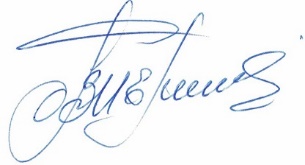 Секретарь заседания Правления                              Кочетова Л.В. Приложение 1Приложение 1УТВЕРЖДЕНО:УТВЕРЖДЕНО:Протоколом Правления Протоколом Правления Протоколом Правления Протоколом Правления СРО РА "Строители ТПП РБ"СРО РА "Строители ТПП РБ"СРО РА "Строители ТПП РБ"СРО РА "Строители ТПП РБ"Протокол № 2 от 12.01.2022Протокол № 2 от 12.01.2022Протокол № 2 от 12.01.2022Протокол № 2 от 12.01.2022План  проверок  членов Саморегулируемой организации РА «Строители ТПП РБ»План  проверок  членов Саморегулируемой организации РА «Строители ТПП РБ»План  проверок  членов Саморегулируемой организации РА «Строители ТПП РБ»План  проверок  членов Саморегулируемой организации РА «Строители ТПП РБ»План  проверок  членов Саморегулируемой организации РА «Строители ТПП РБ»План  проверок  членов Саморегулируемой организации РА «Строители ТПП РБ»План  проверок  членов Саморегулируемой организации РА «Строители ТПП РБ»План  проверок  членов Саморегулируемой организации РА «Строители ТПП РБ»План  проверок  членов Саморегулируемой организации РА «Строители ТПП РБ»План  проверок  членов Саморегулируемой организации РА «Строители ТПП РБ»План  проверок  членов Саморегулируемой организации РА «Строители ТПП РБ»План  проверок  членов Саморегулируемой организации РА «Строители ТПП РБ»План  проверок  членов Саморегулируемой организации РА «Строители ТПП РБ»План  проверок  членов Саморегулируемой организации РА «Строители ТПП РБ»План  проверок  членов Саморегулируемой организации РА «Строители ТПП РБ»План  проверок  членов Саморегулируемой организации РА «Строители ТПП РБ»План  проверок  членов Саморегулируемой организации РА «Строители ТПП РБ»План  проверок  членов Саморегулируемой организации РА «Строители ТПП РБ»План  проверок  членов Саморегулируемой организации РА «Строители ТПП РБ»  на 2022 год  на 2022 годНаименование организации ИННРегулярная плановая проверкаРегулярная плановая проверкаРегулярная плановая проверкаРегулярная плановая проверкаРегулярная плановая проверкаРегулярная плановая проверкаРегулярная плановая проверкаРегулярная плановая проверкаРегулярная плановая проверкаРегулярная плановая проверкаРегулярная плановая проверкаРегулярная плановая проверкаРегулярная плановая проверкаПредмет проверки Предмет проверки Наименование организации ИННI кварталI кварталI кварталII кварталII кварталII кварталIII кварталIII кварталIII кварталIV кварталIV кварталIV кварталНаименование организации ИННмесяц начала проверки месяц начала проверки месяц начала проверки месяц начала проверки месяц начала проверки месяц начала проверки месяц начала проверки месяц начала проверки месяц начала проверки месяц начала проверки месяц начала проверки месяц начала проверки Наименование организации ИННянварьфевральмартапрельмайиюньиюльавгустсентябрьоктябрьноябрьдекабрь1ООО "СК  СТРОИТЕЛЬ"0323398460Февраль 2022 г.1.Соблюдение требований законодательства о градостроительной деятельности, о техническом регулировании;                                        2.   Соблюдение требований стандартов саморегулируемой организации, в.т.ч. квалификационных стандартов, условий членства в саморегулируемой организации и иных внутренних документов саморегулируемой организации;                                3. Соблюдение обязательств по договорам строительного подряда, заключенным с использованием конкурентных способов заключения договоров;                                                                                                                                                                                                                                                                                                                                                                                                                                                                                                                                                                                                                                               
 4. Соблюдение порядка уплаты членских и иных целевых взносов в саморегулируемую организацию;                               5.  Соблюдение требований, установленных в стандартах на процессы выполнения работ по строительству, реконструкции, капитальному ремонту объектов капитального строительства, утвержденных Национальным объединением саморегулируемых организаций, основанных на членстве лиц, осуществляющих строительство.                                                               
                                                                                                                                                                                                                                                                                                                                                                                                                              1.Соблюдение требований законодательства о градостроительной деятельности, о техническом регулировании;                                        2.   Соблюдение требований стандартов саморегулируемой организации, в.т.ч. квалификационных стандартов, условий членства в саморегулируемой организации и иных внутренних документов саморегулируемой организации;                                3. Соблюдение обязательств по договорам строительного подряда, заключенным с использованием конкурентных способов заключения договоров;                                                                                                                                                                                                                                                                                                                                                                                                                                                                                                                                                                                                                                               
 4. Соблюдение порядка уплаты членских и иных целевых взносов в саморегулируемую организацию;                               5.  Соблюдение требований, установленных в стандартах на процессы выполнения работ по строительству, реконструкции, капитальному ремонту объектов капитального строительства, утвержденных Национальным объединением саморегулируемых организаций, основанных на членстве лиц, осуществляющих строительство.                                                               
                                                                                                                                                                                                                                                                                                                                                                                                                              2ИП "Николаев Вячеслав Александрович"031800160029Февраль 2022 г.1.Соблюдение требований законодательства о градостроительной деятельности, о техническом регулировании;                                        2.   Соблюдение требований стандартов саморегулируемой организации, в.т.ч. квалификационных стандартов, условий членства в саморегулируемой организации и иных внутренних документов саморегулируемой организации;                                3. Соблюдение обязательств по договорам строительного подряда, заключенным с использованием конкурентных способов заключения договоров;                                                                                                                                                                                                                                                                                                                                                                                                                                                                                                                                                                                                                                               
 4. Соблюдение порядка уплаты членских и иных целевых взносов в саморегулируемую организацию;                               5.  Соблюдение требований, установленных в стандартах на процессы выполнения работ по строительству, реконструкции, капитальному ремонту объектов капитального строительства, утвержденных Национальным объединением саморегулируемых организаций, основанных на членстве лиц, осуществляющих строительство.                                                               
                                                                                                                                                                                                                                                                                                                                                                                                                              1.Соблюдение требований законодательства о градостроительной деятельности, о техническом регулировании;                                        2.   Соблюдение требований стандартов саморегулируемой организации, в.т.ч. квалификационных стандартов, условий членства в саморегулируемой организации и иных внутренних документов саморегулируемой организации;                                3. Соблюдение обязательств по договорам строительного подряда, заключенным с использованием конкурентных способов заключения договоров;                                                                                                                                                                                                                                                                                                                                                                                                                                                                                                                                                                                                                                               
 4. Соблюдение порядка уплаты членских и иных целевых взносов в саморегулируемую организацию;                               5.  Соблюдение требований, установленных в стандартах на процессы выполнения работ по строительству, реконструкции, капитальному ремонту объектов капитального строительства, утвержденных Национальным объединением саморегулируемых организаций, основанных на членстве лиц, осуществляющих строительство.                                                               
                                                                                                                                                                                                                                                                                                                                                                                                                              3ООО "Озерное"0326562453Февраль 2022 г.1.Соблюдение требований законодательства о градостроительной деятельности, о техническом регулировании;                                        2.   Соблюдение требований стандартов саморегулируемой организации, в.т.ч. квалификационных стандартов, условий членства в саморегулируемой организации и иных внутренних документов саморегулируемой организации;                                3. Соблюдение обязательств по договорам строительного подряда, заключенным с использованием конкурентных способов заключения договоров;                                                                                                                                                                                                                                                                                                                                                                                                                                                                                                                                                                                                                                               
 4. Соблюдение порядка уплаты членских и иных целевых взносов в саморегулируемую организацию;                               5.  Соблюдение требований, установленных в стандартах на процессы выполнения работ по строительству, реконструкции, капитальному ремонту объектов капитального строительства, утвержденных Национальным объединением саморегулируемых организаций, основанных на членстве лиц, осуществляющих строительство.                                                               
                                                                                                                                                                                                                                                                                                                                                                                                                              1.Соблюдение требований законодательства о градостроительной деятельности, о техническом регулировании;                                        2.   Соблюдение требований стандартов саморегулируемой организации, в.т.ч. квалификационных стандартов, условий членства в саморегулируемой организации и иных внутренних документов саморегулируемой организации;                                3. Соблюдение обязательств по договорам строительного подряда, заключенным с использованием конкурентных способов заключения договоров;                                                                                                                                                                                                                                                                                                                                                                                                                                                                                                                                                                                                                                               
 4. Соблюдение порядка уплаты членских и иных целевых взносов в саморегулируемую организацию;                               5.  Соблюдение требований, установленных в стандартах на процессы выполнения работ по строительству, реконструкции, капитальному ремонту объектов капитального строительства, утвержденных Национальным объединением саморегулируемых организаций, основанных на членстве лиц, осуществляющих строительство.                                                               
                                                                                                                                                                                                                                                                                                                                                                                                                              4ООО "УКС БТС"3811999702Февраль 2022 г.1.Соблюдение требований законодательства о градостроительной деятельности, о техническом регулировании;                                        2.   Соблюдение требований стандартов саморегулируемой организации, в.т.ч. квалификационных стандартов, условий членства в саморегулируемой организации и иных внутренних документов саморегулируемой организации;                                3. Соблюдение обязательств по договорам строительного подряда, заключенным с использованием конкурентных способов заключения договоров;                                                                                                                                                                                                                                                                                                                                                                                                                                                                                                                                                                                                                                               
 4. Соблюдение порядка уплаты членских и иных целевых взносов в саморегулируемую организацию;                               5.  Соблюдение требований, установленных в стандартах на процессы выполнения работ по строительству, реконструкции, капитальному ремонту объектов капитального строительства, утвержденных Национальным объединением саморегулируемых организаций, основанных на членстве лиц, осуществляющих строительство.                                                               
                                                                                                                                                                                                                                                                                                                                                                                                                              1.Соблюдение требований законодательства о градостроительной деятельности, о техническом регулировании;                                        2.   Соблюдение требований стандартов саморегулируемой организации, в.т.ч. квалификационных стандартов, условий членства в саморегулируемой организации и иных внутренних документов саморегулируемой организации;                                3. Соблюдение обязательств по договорам строительного подряда, заключенным с использованием конкурентных способов заключения договоров;                                                                                                                                                                                                                                                                                                                                                                                                                                                                                                                                                                                                                                               
 4. Соблюдение порядка уплаты членских и иных целевых взносов в саморегулируемую организацию;                               5.  Соблюдение требований, установленных в стандартах на процессы выполнения работ по строительству, реконструкции, капитальному ремонту объектов капитального строительства, утвержденных Национальным объединением саморегулируемых организаций, основанных на членстве лиц, осуществляющих строительство.                                                               
                                                                                                                                                                                                                                                                                                                                                                                                                              5ООО "ПожТехПомощь"0323348324Февраль 2022 г.1.Соблюдение требований законодательства о градостроительной деятельности, о техническом регулировании;                                        2.   Соблюдение требований стандартов саморегулируемой организации, в.т.ч. квалификационных стандартов, условий членства в саморегулируемой организации и иных внутренних документов саморегулируемой организации;                                3. Соблюдение обязательств по договорам строительного подряда, заключенным с использованием конкурентных способов заключения договоров;                                                                                                                                                                                                                                                                                                                                                                                                                                                                                                                                                                                                                                               
 4. Соблюдение порядка уплаты членских и иных целевых взносов в саморегулируемую организацию;                               5.  Соблюдение требований, установленных в стандартах на процессы выполнения работ по строительству, реконструкции, капитальному ремонту объектов капитального строительства, утвержденных Национальным объединением саморегулируемых организаций, основанных на членстве лиц, осуществляющих строительство.                                                               
                                                                                                                                                                                                                                                                                                                                                                                                                              1.Соблюдение требований законодательства о градостроительной деятельности, о техническом регулировании;                                        2.   Соблюдение требований стандартов саморегулируемой организации, в.т.ч. квалификационных стандартов, условий членства в саморегулируемой организации и иных внутренних документов саморегулируемой организации;                                3. Соблюдение обязательств по договорам строительного подряда, заключенным с использованием конкурентных способов заключения договоров;                                                                                                                                                                                                                                                                                                                                                                                                                                                                                                                                                                                                                                               
 4. Соблюдение порядка уплаты членских и иных целевых взносов в саморегулируемую организацию;                               5.  Соблюдение требований, установленных в стандартах на процессы выполнения работ по строительству, реконструкции, капитальному ремонту объектов капитального строительства, утвержденных Национальным объединением саморегулируемых организаций, основанных на членстве лиц, осуществляющих строительство.                                                               
                                                                                                                                                                                                                                                                                                                                                                                                                              6ООО "Эверест"0323404811Февраль 2022 г.1.Соблюдение требований законодательства о градостроительной деятельности, о техническом регулировании;                                        2.   Соблюдение требований стандартов саморегулируемой организации, в.т.ч. квалификационных стандартов, условий членства в саморегулируемой организации и иных внутренних документов саморегулируемой организации;                                3. Соблюдение обязательств по договорам строительного подряда, заключенным с использованием конкурентных способов заключения договоров;                                                                                                                                                                                                                                                                                                                                                                                                                                                                                                                                                                                                                                               
 4. Соблюдение порядка уплаты членских и иных целевых взносов в саморегулируемую организацию;                               5.  Соблюдение требований, установленных в стандартах на процессы выполнения работ по строительству, реконструкции, капитальному ремонту объектов капитального строительства, утвержденных Национальным объединением саморегулируемых организаций, основанных на членстве лиц, осуществляющих строительство.                                                               
                                                                                                                                                                                                                                                                                                                                                                                                                              1.Соблюдение требований законодательства о градостроительной деятельности, о техническом регулировании;                                        2.   Соблюдение требований стандартов саморегулируемой организации, в.т.ч. квалификационных стандартов, условий членства в саморегулируемой организации и иных внутренних документов саморегулируемой организации;                                3. Соблюдение обязательств по договорам строительного подряда, заключенным с использованием конкурентных способов заключения договоров;                                                                                                                                                                                                                                                                                                                                                                                                                                                                                                                                                                                                                                               
 4. Соблюдение порядка уплаты членских и иных целевых взносов в саморегулируемую организацию;                               5.  Соблюдение требований, установленных в стандартах на процессы выполнения работ по строительству, реконструкции, капитальному ремонту объектов капитального строительства, утвержденных Национальным объединением саморегулируемых организаций, основанных на членстве лиц, осуществляющих строительство.                                                               
                                                                                                                                                                                                                                                                                                                                                                                                                              7ООО "Инвест-Строй"0323411167Февраль 2022 г.1.Соблюдение требований законодательства о градостроительной деятельности, о техническом регулировании;                                        2.   Соблюдение требований стандартов саморегулируемой организации, в.т.ч. квалификационных стандартов, условий членства в саморегулируемой организации и иных внутренних документов саморегулируемой организации;                                3. Соблюдение обязательств по договорам строительного подряда, заключенным с использованием конкурентных способов заключения договоров;                                                                                                                                                                                                                                                                                                                                                                                                                                                                                                                                                                                                                                               
 4. Соблюдение порядка уплаты членских и иных целевых взносов в саморегулируемую организацию;                               5.  Соблюдение требований, установленных в стандартах на процессы выполнения работ по строительству, реконструкции, капитальному ремонту объектов капитального строительства, утвержденных Национальным объединением саморегулируемых организаций, основанных на членстве лиц, осуществляющих строительство.                                                               
                                                                                                                                                                                                                                                                                                                                                                                                                              1.Соблюдение требований законодательства о градостроительной деятельности, о техническом регулировании;                                        2.   Соблюдение требований стандартов саморегулируемой организации, в.т.ч. квалификационных стандартов, условий членства в саморегулируемой организации и иных внутренних документов саморегулируемой организации;                                3. Соблюдение обязательств по договорам строительного подряда, заключенным с использованием конкурентных способов заключения договоров;                                                                                                                                                                                                                                                                                                                                                                                                                                                                                                                                                                                                                                               
 4. Соблюдение порядка уплаты членских и иных целевых взносов в саморегулируемую организацию;                               5.  Соблюдение требований, установленных в стандартах на процессы выполнения работ по строительству, реконструкции, капитальному ремонту объектов капитального строительства, утвержденных Национальным объединением саморегулируемых организаций, основанных на членстве лиц, осуществляющих строительство.                                                               
                                                                                                                                                                                                                                                                                                                                                                                                                              8ООО "ПрофСтройПроект"0323352948Март 2022 г.1.Соблюдение требований законодательства о градостроительной деятельности, о техническом регулировании;                                        2.   Соблюдение требований стандартов саморегулируемой организации, в.т.ч. квалификационных стандартов, условий членства в саморегулируемой организации и иных внутренних документов саморегулируемой организации;                                3. Соблюдение обязательств по договорам строительного подряда, заключенным с использованием конкурентных способов заключения договоров;                                                                                                                                                                                                                                                                                                                                                                                                                                                                                                                                                                                                                                               
 4. Соблюдение порядка уплаты членских и иных целевых взносов в саморегулируемую организацию;                               5.  Соблюдение требований, установленных в стандартах на процессы выполнения работ по строительству, реконструкции, капитальному ремонту объектов капитального строительства, утвержденных Национальным объединением саморегулируемых организаций, основанных на членстве лиц, осуществляющих строительство.                                                               
                                                                                                                                                                                                                                                                                                                                                                                                                              1.Соблюдение требований законодательства о градостроительной деятельности, о техническом регулировании;                                        2.   Соблюдение требований стандартов саморегулируемой организации, в.т.ч. квалификационных стандартов, условий членства в саморегулируемой организации и иных внутренних документов саморегулируемой организации;                                3. Соблюдение обязательств по договорам строительного подряда, заключенным с использованием конкурентных способов заключения договоров;                                                                                                                                                                                                                                                                                                                                                                                                                                                                                                                                                                                                                                               
 4. Соблюдение порядка уплаты членских и иных целевых взносов в саморегулируемую организацию;                               5.  Соблюдение требований, установленных в стандартах на процессы выполнения работ по строительству, реконструкции, капитальному ремонту объектов капитального строительства, утвержденных Национальным объединением саморегулируемых организаций, основанных на членстве лиц, осуществляющих строительство.                                                               
                                                                                                                                                                                                                                                                                                                                                                                                                              9ООО "Сибпромавтоматика"0323100130Март 2022 г.1.Соблюдение требований законодательства о градостроительной деятельности, о техническом регулировании;                                        2.   Соблюдение требований стандартов саморегулируемой организации, в.т.ч. квалификационных стандартов, условий членства в саморегулируемой организации и иных внутренних документов саморегулируемой организации;                                3. Соблюдение обязательств по договорам строительного подряда, заключенным с использованием конкурентных способов заключения договоров;                                                                                                                                                                                                                                                                                                                                                                                                                                                                                                                                                                                                                                               
 4. Соблюдение порядка уплаты членских и иных целевых взносов в саморегулируемую организацию;                               5.  Соблюдение требований, установленных в стандартах на процессы выполнения работ по строительству, реконструкции, капитальному ремонту объектов капитального строительства, утвержденных Национальным объединением саморегулируемых организаций, основанных на членстве лиц, осуществляющих строительство.                                                               
                                                                                                                                                                                                                                                                                                                                                                                                                              1.Соблюдение требований законодательства о градостроительной деятельности, о техническом регулировании;                                        2.   Соблюдение требований стандартов саморегулируемой организации, в.т.ч. квалификационных стандартов, условий членства в саморегулируемой организации и иных внутренних документов саморегулируемой организации;                                3. Соблюдение обязательств по договорам строительного подряда, заключенным с использованием конкурентных способов заключения договоров;                                                                                                                                                                                                                                                                                                                                                                                                                                                                                                                                                                                                                                               
 4. Соблюдение порядка уплаты членских и иных целевых взносов в саморегулируемую организацию;                               5.  Соблюдение требований, установленных в стандартах на процессы выполнения работ по строительству, реконструкции, капитальному ремонту объектов капитального строительства, утвержденных Национальным объединением саморегулируемых организаций, основанных на членстве лиц, осуществляющих строительство.                                                               
                                                                                                                                                                                                                                                                                                                                                                                                                              10ООО "Статус"0326488707Март 2022 г.1.Соблюдение требований законодательства о градостроительной деятельности, о техническом регулировании;                                        2.   Соблюдение требований стандартов саморегулируемой организации, в.т.ч. квалификационных стандартов, условий членства в саморегулируемой организации и иных внутренних документов саморегулируемой организации;                                3. Соблюдение обязательств по договорам строительного подряда, заключенным с использованием конкурентных способов заключения договоров;                                                                                                                                                                                                                                                                                                                                                                                                                                                                                                                                                                                                                                               
 4. Соблюдение порядка уплаты членских и иных целевых взносов в саморегулируемую организацию;                               5.  Соблюдение требований, установленных в стандартах на процессы выполнения работ по строительству, реконструкции, капитальному ремонту объектов капитального строительства, утвержденных Национальным объединением саморегулируемых организаций, основанных на членстве лиц, осуществляющих строительство.                                                               
                                                                                                                                                                                                                                                                                                                                                                                                                              1.Соблюдение требований законодательства о градостроительной деятельности, о техническом регулировании;                                        2.   Соблюдение требований стандартов саморегулируемой организации, в.т.ч. квалификационных стандартов, условий членства в саморегулируемой организации и иных внутренних документов саморегулируемой организации;                                3. Соблюдение обязательств по договорам строительного подряда, заключенным с использованием конкурентных способов заключения договоров;                                                                                                                                                                                                                                                                                                                                                                                                                                                                                                                                                                                                                                               
 4. Соблюдение порядка уплаты членских и иных целевых взносов в саморегулируемую организацию;                               5.  Соблюдение требований, установленных в стандартах на процессы выполнения работ по строительству, реконструкции, капитальному ремонту объектов капитального строительства, утвержденных Национальным объединением саморегулируемых организаций, основанных на членстве лиц, осуществляющих строительство.                                                               
                                                                                                                                                                                                                                                                                                                                                                                                                              11ООО "Авангард"0326509940Март 2022 г.1.Соблюдение требований законодательства о градостроительной деятельности, о техническом регулировании;                                        2.   Соблюдение требований стандартов саморегулируемой организации, в.т.ч. квалификационных стандартов, условий членства в саморегулируемой организации и иных внутренних документов саморегулируемой организации;                                3. Соблюдение обязательств по договорам строительного подряда, заключенным с использованием конкурентных способов заключения договоров;                                                                                                                                                                                                                                                                                                                                                                                                                                                                                                                                                                                                                                               
 4. Соблюдение порядка уплаты членских и иных целевых взносов в саморегулируемую организацию;                               5.  Соблюдение требований, установленных в стандартах на процессы выполнения работ по строительству, реконструкции, капитальному ремонту объектов капитального строительства, утвержденных Национальным объединением саморегулируемых организаций, основанных на членстве лиц, осуществляющих строительство.                                                               
                                                                                                                                                                                                                                                                                                                                                                                                                              1.Соблюдение требований законодательства о градостроительной деятельности, о техническом регулировании;                                        2.   Соблюдение требований стандартов саморегулируемой организации, в.т.ч. квалификационных стандартов, условий членства в саморегулируемой организации и иных внутренних документов саморегулируемой организации;                                3. Соблюдение обязательств по договорам строительного подряда, заключенным с использованием конкурентных способов заключения договоров;                                                                                                                                                                                                                                                                                                                                                                                                                                                                                                                                                                                                                                               
 4. Соблюдение порядка уплаты членских и иных целевых взносов в саморегулируемую организацию;                               5.  Соблюдение требований, установленных в стандартах на процессы выполнения работ по строительству, реконструкции, капитальному ремонту объектов капитального строительства, утвержденных Национальным объединением саморегулируемых организаций, основанных на членстве лиц, осуществляющих строительство.                                                               
                                                                                                                                                                                                                                                                                                                                                                                                                              12ООО "КрасФасадСтрой"0323413164Март 2022 г.1.Соблюдение требований законодательства о градостроительной деятельности, о техническом регулировании;                                        2.   Соблюдение требований стандартов саморегулируемой организации, в.т.ч. квалификационных стандартов, условий членства в саморегулируемой организации и иных внутренних документов саморегулируемой организации;                                3. Соблюдение обязательств по договорам строительного подряда, заключенным с использованием конкурентных способов заключения договоров;                                                                                                                                                                                                                                                                                                                                                                                                                                                                                                                                                                                                                                               
 4. Соблюдение порядка уплаты членских и иных целевых взносов в саморегулируемую организацию;                               5.  Соблюдение требований, установленных в стандартах на процессы выполнения работ по строительству, реконструкции, капитальному ремонту объектов капитального строительства, утвержденных Национальным объединением саморегулируемых организаций, основанных на членстве лиц, осуществляющих строительство.                                                               
                                                                                                                                                                                                                                                                                                                                                                                                                              1.Соблюдение требований законодательства о градостроительной деятельности, о техническом регулировании;                                        2.   Соблюдение требований стандартов саморегулируемой организации, в.т.ч. квалификационных стандартов, условий членства в саморегулируемой организации и иных внутренних документов саморегулируемой организации;                                3. Соблюдение обязательств по договорам строительного подряда, заключенным с использованием конкурентных способов заключения договоров;                                                                                                                                                                                                                                                                                                                                                                                                                                                                                                                                                                                                                                               
 4. Соблюдение порядка уплаты членских и иных целевых взносов в саморегулируемую организацию;                               5.  Соблюдение требований, установленных в стандартах на процессы выполнения работ по строительству, реконструкции, капитальному ремонту объектов капитального строительства, утвержденных Национальным объединением саморегулируемых организаций, основанных на членстве лиц, осуществляющих строительство.                                                               
                                                                                                                                                                                                                                                                                                                                                                                                                              13ООО "ПРОМСТРОЙ СЕРВИС"0323413407Март 2022 г.1.Соблюдение требований законодательства о градостроительной деятельности, о техническом регулировании;                                        2.   Соблюдение требований стандартов саморегулируемой организации, в.т.ч. квалификационных стандартов, условий членства в саморегулируемой организации и иных внутренних документов саморегулируемой организации;                                3. Соблюдение обязательств по договорам строительного подряда, заключенным с использованием конкурентных способов заключения договоров;                                                                                                                                                                                                                                                                                                                                                                                                                                                                                                                                                                                                                                               
 4. Соблюдение порядка уплаты членских и иных целевых взносов в саморегулируемую организацию;                               5.  Соблюдение требований, установленных в стандартах на процессы выполнения работ по строительству, реконструкции, капитальному ремонту объектов капитального строительства, утвержденных Национальным объединением саморегулируемых организаций, основанных на членстве лиц, осуществляющих строительство.                                                               
                                                                                                                                                                                                                                                                                                                                                                                                                              1.Соблюдение требований законодательства о градостроительной деятельности, о техническом регулировании;                                        2.   Соблюдение требований стандартов саморегулируемой организации, в.т.ч. квалификационных стандартов, условий членства в саморегулируемой организации и иных внутренних документов саморегулируемой организации;                                3. Соблюдение обязательств по договорам строительного подряда, заключенным с использованием конкурентных способов заключения договоров;                                                                                                                                                                                                                                                                                                                                                                                                                                                                                                                                                                                                                                               
 4. Соблюдение порядка уплаты членских и иных целевых взносов в саморегулируемую организацию;                               5.  Соблюдение требований, установленных в стандартах на процессы выполнения работ по строительству, реконструкции, капитальному ремонту объектов капитального строительства, утвержденных Национальным объединением саморегулируемых организаций, основанных на членстве лиц, осуществляющих строительство.                                                               
                                                                                                                                                                                                                                                                                                                                                                                                                              14ООО "ХОРС"0326565944Апрель 2022 г.1.Соблюдение требований законодательства о градостроительной деятельности, о техническом регулировании;                                        2.   Соблюдение требований стандартов саморегулируемой организации, в.т.ч. квалификационных стандартов, условий членства в саморегулируемой организации и иных внутренних документов саморегулируемой организации;                                3. Соблюдение обязательств по договорам строительного подряда, заключенным с использованием конкурентных способов заключения договоров;                                                                                                                                                                                                                                                                                                                                                                                                                                                                                                                                                                                                                                               
 4. Соблюдение порядка уплаты членских и иных целевых взносов в саморегулируемую организацию;                               5.  Соблюдение требований, установленных в стандартах на процессы выполнения работ по строительству, реконструкции, капитальному ремонту объектов капитального строительства, утвержденных Национальным объединением саморегулируемых организаций, основанных на членстве лиц, осуществляющих строительство.                                                               
                                                                                                                                                                                                                                                                                                                                                                                                                              1.Соблюдение требований законодательства о градостроительной деятельности, о техническом регулировании;                                        2.   Соблюдение требований стандартов саморегулируемой организации, в.т.ч. квалификационных стандартов, условий членства в саморегулируемой организации и иных внутренних документов саморегулируемой организации;                                3. Соблюдение обязательств по договорам строительного подряда, заключенным с использованием конкурентных способов заключения договоров;                                                                                                                                                                                                                                                                                                                                                                                                                                                                                                                                                                                                                                               
 4. Соблюдение порядка уплаты членских и иных целевых взносов в саморегулируемую организацию;                               5.  Соблюдение требований, установленных в стандартах на процессы выполнения работ по строительству, реконструкции, капитальному ремонту объектов капитального строительства, утвержденных Национальным объединением саморегулируемых организаций, основанных на членстве лиц, осуществляющих строительство.                                                               
                                                                                                                                                                                                                                                                                                                                                                                                                              15ООО "СТРОЙПЛЮС"0309408571Апрель 2022 г.1.Соблюдение требований законодательства о градостроительной деятельности, о техническом регулировании;                                        2.   Соблюдение требований стандартов саморегулируемой организации, в.т.ч. квалификационных стандартов, условий членства в саморегулируемой организации и иных внутренних документов саморегулируемой организации;                                3. Соблюдение обязательств по договорам строительного подряда, заключенным с использованием конкурентных способов заключения договоров;                                                                                                                                                                                                                                                                                                                                                                                                                                                                                                                                                                                                                                               
 4. Соблюдение порядка уплаты членских и иных целевых взносов в саморегулируемую организацию;                               5.  Соблюдение требований, установленных в стандартах на процессы выполнения работ по строительству, реконструкции, капитальному ремонту объектов капитального строительства, утвержденных Национальным объединением саморегулируемых организаций, основанных на членстве лиц, осуществляющих строительство.                                                               
                                                                                                                                                                                                                                                                                                                                                                                                                              1.Соблюдение требований законодательства о градостроительной деятельности, о техническом регулировании;                                        2.   Соблюдение требований стандартов саморегулируемой организации, в.т.ч. квалификационных стандартов, условий членства в саморегулируемой организации и иных внутренних документов саморегулируемой организации;                                3. Соблюдение обязательств по договорам строительного подряда, заключенным с использованием конкурентных способов заключения договоров;                                                                                                                                                                                                                                                                                                                                                                                                                                                                                                                                                                                                                                               
 4. Соблюдение порядка уплаты членских и иных целевых взносов в саморегулируемую организацию;                               5.  Соблюдение требований, установленных в стандартах на процессы выполнения работ по строительству, реконструкции, капитальному ремонту объектов капитального строительства, утвержденных Национальным объединением саморегулируемых организаций, основанных на членстве лиц, осуществляющих строительство.                                                               
                                                                                                                                                                                                                                                                                                                                                                                                                              16ООО "Лотос"0323367831Апрель 2022 г.1.Соблюдение требований законодательства о градостроительной деятельности, о техническом регулировании;                                        2.   Соблюдение требований стандартов саморегулируемой организации, в.т.ч. квалификационных стандартов, условий членства в саморегулируемой организации и иных внутренних документов саморегулируемой организации;                                3. Соблюдение обязательств по договорам строительного подряда, заключенным с использованием конкурентных способов заключения договоров;                                                                                                                                                                                                                                                                                                                                                                                                                                                                                                                                                                                                                                               
 4. Соблюдение порядка уплаты членских и иных целевых взносов в саморегулируемую организацию;                               5.  Соблюдение требований, установленных в стандартах на процессы выполнения работ по строительству, реконструкции, капитальному ремонту объектов капитального строительства, утвержденных Национальным объединением саморегулируемых организаций, основанных на членстве лиц, осуществляющих строительство.                                                               
                                                                                                                                                                                                                                                                                                                                                                                                                              1.Соблюдение требований законодательства о градостроительной деятельности, о техническом регулировании;                                        2.   Соблюдение требований стандартов саморегулируемой организации, в.т.ч. квалификационных стандартов, условий членства в саморегулируемой организации и иных внутренних документов саморегулируемой организации;                                3. Соблюдение обязательств по договорам строительного подряда, заключенным с использованием конкурентных способов заключения договоров;                                                                                                                                                                                                                                                                                                                                                                                                                                                                                                                                                                                                                                               
 4. Соблюдение порядка уплаты членских и иных целевых взносов в саморегулируемую организацию;                               5.  Соблюдение требований, установленных в стандартах на процессы выполнения работ по строительству, реконструкции, капитальному ремонту объектов капитального строительства, утвержденных Национальным объединением саморегулируемых организаций, основанных на членстве лиц, осуществляющих строительство.                                                               
                                                                                                                                                                                                                                                                                                                                                                                                                              17ООО "Грандстрой"0326554879Апрель 2022 г.1.Соблюдение требований законодательства о градостроительной деятельности, о техническом регулировании;                                        2.   Соблюдение требований стандартов саморегулируемой организации, в.т.ч. квалификационных стандартов, условий членства в саморегулируемой организации и иных внутренних документов саморегулируемой организации;                                3. Соблюдение обязательств по договорам строительного подряда, заключенным с использованием конкурентных способов заключения договоров;                                                                                                                                                                                                                                                                                                                                                                                                                                                                                                                                                                                                                                               
 4. Соблюдение порядка уплаты членских и иных целевых взносов в саморегулируемую организацию;                               5.  Соблюдение требований, установленных в стандартах на процессы выполнения работ по строительству, реконструкции, капитальному ремонту объектов капитального строительства, утвержденных Национальным объединением саморегулируемых организаций, основанных на членстве лиц, осуществляющих строительство.                                                               
                                                                                                                                                                                                                                                                                                                                                                                                                              1.Соблюдение требований законодательства о градостроительной деятельности, о техническом регулировании;                                        2.   Соблюдение требований стандартов саморегулируемой организации, в.т.ч. квалификационных стандартов, условий членства в саморегулируемой организации и иных внутренних документов саморегулируемой организации;                                3. Соблюдение обязательств по договорам строительного подряда, заключенным с использованием конкурентных способов заключения договоров;                                                                                                                                                                                                                                                                                                                                                                                                                                                                                                                                                                                                                                               
 4. Соблюдение порядка уплаты членских и иных целевых взносов в саморегулируемую организацию;                               5.  Соблюдение требований, установленных в стандартах на процессы выполнения работ по строительству, реконструкции, капитальному ремонту объектов капитального строительства, утвержденных Национальным объединением саморегулируемых организаций, основанных на членстве лиц, осуществляющих строительство.                                                               
                                                                                                                                                                                                                                                                                                                                                                                                                              18ООО "СТК РОСТ"0326516094Апрель 2022 г.1.Соблюдение требований законодательства о градостроительной деятельности, о техническом регулировании;                                        2.   Соблюдение требований стандартов саморегулируемой организации, в.т.ч. квалификационных стандартов, условий членства в саморегулируемой организации и иных внутренних документов саморегулируемой организации;                                3. Соблюдение обязательств по договорам строительного подряда, заключенным с использованием конкурентных способов заключения договоров;                                                                                                                                                                                                                                                                                                                                                                                                                                                                                                                                                                                                                                               
 4. Соблюдение порядка уплаты членских и иных целевых взносов в саморегулируемую организацию;                               5.  Соблюдение требований, установленных в стандартах на процессы выполнения работ по строительству, реконструкции, капитальному ремонту объектов капитального строительства, утвержденных Национальным объединением саморегулируемых организаций, основанных на членстве лиц, осуществляющих строительство.                                                               
                                                                                                                                                                                                                                                                                                                                                                                                                              1.Соблюдение требований законодательства о градостроительной деятельности, о техническом регулировании;                                        2.   Соблюдение требований стандартов саморегулируемой организации, в.т.ч. квалификационных стандартов, условий членства в саморегулируемой организации и иных внутренних документов саморегулируемой организации;                                3. Соблюдение обязательств по договорам строительного подряда, заключенным с использованием конкурентных способов заключения договоров;                                                                                                                                                                                                                                                                                                                                                                                                                                                                                                                                                                                                                                               
 4. Соблюдение порядка уплаты членских и иных целевых взносов в саморегулируемую организацию;                               5.  Соблюдение требований, установленных в стандартах на процессы выполнения работ по строительству, реконструкции, капитальному ремонту объектов капитального строительства, утвержденных Национальным объединением саморегулируемых организаций, основанных на членстве лиц, осуществляющих строительство.                                                               
                                                                                                                                                                                                                                                                                                                                                                                                                              19ООО "СК Развитие"0323393824Апрель 2022 г.1.Соблюдение требований законодательства о градостроительной деятельности, о техническом регулировании;                                        2.   Соблюдение требований стандартов саморегулируемой организации, в.т.ч. квалификационных стандартов, условий членства в саморегулируемой организации и иных внутренних документов саморегулируемой организации;                                3. Соблюдение обязательств по договорам строительного подряда, заключенным с использованием конкурентных способов заключения договоров;                                                                                                                                                                                                                                                                                                                                                                                                                                                                                                                                                                                                                                               
 4. Соблюдение порядка уплаты членских и иных целевых взносов в саморегулируемую организацию;                               5.  Соблюдение требований, установленных в стандартах на процессы выполнения работ по строительству, реконструкции, капитальному ремонту объектов капитального строительства, утвержденных Национальным объединением саморегулируемых организаций, основанных на членстве лиц, осуществляющих строительство.                                                               
                                                                                                                                                                                                                                                                                                                                                                                                                              1.Соблюдение требований законодательства о градостроительной деятельности, о техническом регулировании;                                        2.   Соблюдение требований стандартов саморегулируемой организации, в.т.ч. квалификационных стандартов, условий членства в саморегулируемой организации и иных внутренних документов саморегулируемой организации;                                3. Соблюдение обязательств по договорам строительного подряда, заключенным с использованием конкурентных способов заключения договоров;                                                                                                                                                                                                                                                                                                                                                                                                                                                                                                                                                                                                                                               
 4. Соблюдение порядка уплаты членских и иных целевых взносов в саморегулируемую организацию;                               5.  Соблюдение требований, установленных в стандартах на процессы выполнения работ по строительству, реконструкции, капитальному ремонту объектов капитального строительства, утвержденных Национальным объединением саморегулируемых организаций, основанных на членстве лиц, осуществляющих строительство.                                                               
                                                                                                                                                                                                                                                                                                                                                                                                                              20ООО "РИМ-Сервис"5001100663Апрель 2022 г.1.Соблюдение требований законодательства о градостроительной деятельности, о техническом регулировании;                                        2.   Соблюдение требований стандартов саморегулируемой организации, в.т.ч. квалификационных стандартов, условий членства в саморегулируемой организации и иных внутренних документов саморегулируемой организации;                                3. Соблюдение обязательств по договорам строительного подряда, заключенным с использованием конкурентных способов заключения договоров;                                                                                                                                                                                                                                                                                                                                                                                                                                                                                                                                                                                                                                               
 4. Соблюдение порядка уплаты членских и иных целевых взносов в саморегулируемую организацию;                               5.  Соблюдение требований, установленных в стандартах на процессы выполнения работ по строительству, реконструкции, капитальному ремонту объектов капитального строительства, утвержденных Национальным объединением саморегулируемых организаций, основанных на членстве лиц, осуществляющих строительство.                                                               
                                                                                                                                                                                                                                                                                                                                                                                                                              1.Соблюдение требований законодательства о градостроительной деятельности, о техническом регулировании;                                        2.   Соблюдение требований стандартов саморегулируемой организации, в.т.ч. квалификационных стандартов, условий членства в саморегулируемой организации и иных внутренних документов саморегулируемой организации;                                3. Соблюдение обязательств по договорам строительного подряда, заключенным с использованием конкурентных способов заключения договоров;                                                                                                                                                                                                                                                                                                                                                                                                                                                                                                                                                                                                                                               
 4. Соблюдение порядка уплаты членских и иных целевых взносов в саморегулируемую организацию;                               5.  Соблюдение требований, установленных в стандартах на процессы выполнения работ по строительству, реконструкции, капитальному ремонту объектов капитального строительства, утвержденных Национальным объединением саморегулируемых организаций, основанных на членстве лиц, осуществляющих строительство.                                                               
                                                                                                                                                                                                                                                                                                                                                                                                                              21ООО "БСК+"0326551003Апрель 2022 г.1.Соблюдение требований законодательства о градостроительной деятельности, о техническом регулировании;                                        2.   Соблюдение требований стандартов саморегулируемой организации, в.т.ч. квалификационных стандартов, условий членства в саморегулируемой организации и иных внутренних документов саморегулируемой организации;                                3. Соблюдение обязательств по договорам строительного подряда, заключенным с использованием конкурентных способов заключения договоров;                                                                                                                                                                                                                                                                                                                                                                                                                                                                                                                                                                                                                                               
 4. Соблюдение порядка уплаты членских и иных целевых взносов в саморегулируемую организацию;                               5.  Соблюдение требований, установленных в стандартах на процессы выполнения работ по строительству, реконструкции, капитальному ремонту объектов капитального строительства, утвержденных Национальным объединением саморегулируемых организаций, основанных на членстве лиц, осуществляющих строительство.                                                               
                                                                                                                                                                                                                                                                                                                                                                                                                              1.Соблюдение требований законодательства о градостроительной деятельности, о техническом регулировании;                                        2.   Соблюдение требований стандартов саморегулируемой организации, в.т.ч. квалификационных стандартов, условий членства в саморегулируемой организации и иных внутренних документов саморегулируемой организации;                                3. Соблюдение обязательств по договорам строительного подряда, заключенным с использованием конкурентных способов заключения договоров;                                                                                                                                                                                                                                                                                                                                                                                                                                                                                                                                                                                                                                               
 4. Соблюдение порядка уплаты членских и иных целевых взносов в саморегулируемую организацию;                               5.  Соблюдение требований, установленных в стандартах на процессы выполнения работ по строительству, реконструкции, капитальному ремонту объектов капитального строительства, утвержденных Национальным объединением саморегулируемых организаций, основанных на членстве лиц, осуществляющих строительство.                                                               
                                                                                                                                                                                                                                                                                                                                                                                                                              22ООО "Тэрэнги"0323369123Май 
2022 г.1.Соблюдение требований законодательства о градостроительной деятельности, о техническом регулировании;                                        2.   Соблюдение требований стандартов саморегулируемой организации, в.т.ч. квалификационных стандартов, условий членства в саморегулируемой организации и иных внутренних документов саморегулируемой организации;                                3. Соблюдение обязательств по договорам строительного подряда, заключенным с использованием конкурентных способов заключения договоров;                                                                                                                                                                                                                                                                                                                                                                                                                                                                                                                                                                                                                                               
 4. Соблюдение порядка уплаты членских и иных целевых взносов в саморегулируемую организацию;                               5.  Соблюдение требований, установленных в стандартах на процессы выполнения работ по строительству, реконструкции, капитальному ремонту объектов капитального строительства, утвержденных Национальным объединением саморегулируемых организаций, основанных на членстве лиц, осуществляющих строительство.                                                               
                                                                                                                                                                                                                                                                                                                                                                                                                              1.Соблюдение требований законодательства о градостроительной деятельности, о техническом регулировании;                                        2.   Соблюдение требований стандартов саморегулируемой организации, в.т.ч. квалификационных стандартов, условий членства в саморегулируемой организации и иных внутренних документов саморегулируемой организации;                                3. Соблюдение обязательств по договорам строительного подряда, заключенным с использованием конкурентных способов заключения договоров;                                                                                                                                                                                                                                                                                                                                                                                                                                                                                                                                                                                                                                               
 4. Соблюдение порядка уплаты членских и иных целевых взносов в саморегулируемую организацию;                               5.  Соблюдение требований, установленных в стандартах на процессы выполнения работ по строительству, реконструкции, капитальному ремонту объектов капитального строительства, утвержденных Национальным объединением саморегулируемых организаций, основанных на членстве лиц, осуществляющих строительство.                                                               
                                                                                                                                                                                                                                                                                                                                                                                                                              23ООО "СПЕЦДОРСТРОЙ"0326565239Май 
2022 г.1.Соблюдение требований законодательства о градостроительной деятельности, о техническом регулировании;                                        2.   Соблюдение требований стандартов саморегулируемой организации, в.т.ч. квалификационных стандартов, условий членства в саморегулируемой организации и иных внутренних документов саморегулируемой организации;                                3. Соблюдение обязательств по договорам строительного подряда, заключенным с использованием конкурентных способов заключения договоров;                                                                                                                                                                                                                                                                                                                                                                                                                                                                                                                                                                                                                                               
 4. Соблюдение порядка уплаты членских и иных целевых взносов в саморегулируемую организацию;                               5.  Соблюдение требований, установленных в стандартах на процессы выполнения работ по строительству, реконструкции, капитальному ремонту объектов капитального строительства, утвержденных Национальным объединением саморегулируемых организаций, основанных на членстве лиц, осуществляющих строительство.                                                               
                                                                                                                                                                                                                                                                                                                                                                                                                              1.Соблюдение требований законодательства о градостроительной деятельности, о техническом регулировании;                                        2.   Соблюдение требований стандартов саморегулируемой организации, в.т.ч. квалификационных стандартов, условий членства в саморегулируемой организации и иных внутренних документов саморегулируемой организации;                                3. Соблюдение обязательств по договорам строительного подряда, заключенным с использованием конкурентных способов заключения договоров;                                                                                                                                                                                                                                                                                                                                                                                                                                                                                                                                                                                                                                               
 4. Соблюдение порядка уплаты членских и иных целевых взносов в саморегулируемую организацию;                               5.  Соблюдение требований, установленных в стандартах на процессы выполнения работ по строительству, реконструкции, капитальному ремонту объектов капитального строительства, утвержденных Национальным объединением саморегулируемых организаций, основанных на членстве лиц, осуществляющих строительство.                                                               
                                                                                                                                                                                                                                                                                                                                                                                                                              24ООО "Сервис Мед"0326516016Май 
2022 г.1.Соблюдение требований законодательства о градостроительной деятельности, о техническом регулировании;                                        2.   Соблюдение требований стандартов саморегулируемой организации, в.т.ч. квалификационных стандартов, условий членства в саморегулируемой организации и иных внутренних документов саморегулируемой организации;                                3. Соблюдение обязательств по договорам строительного подряда, заключенным с использованием конкурентных способов заключения договоров;                                                                                                                                                                                                                                                                                                                                                                                                                                                                                                                                                                                                                                               
 4. Соблюдение порядка уплаты членских и иных целевых взносов в саморегулируемую организацию;                               5.  Соблюдение требований, установленных в стандартах на процессы выполнения работ по строительству, реконструкции, капитальному ремонту объектов капитального строительства, утвержденных Национальным объединением саморегулируемых организаций, основанных на членстве лиц, осуществляющих строительство.                                                               
                                                                                                                                                                                                                                                                                                                                                                                                                              1.Соблюдение требований законодательства о градостроительной деятельности, о техническом регулировании;                                        2.   Соблюдение требований стандартов саморегулируемой организации, в.т.ч. квалификационных стандартов, условий членства в саморегулируемой организации и иных внутренних документов саморегулируемой организации;                                3. Соблюдение обязательств по договорам строительного подряда, заключенным с использованием конкурентных способов заключения договоров;                                                                                                                                                                                                                                                                                                                                                                                                                                                                                                                                                                                                                                               
 4. Соблюдение порядка уплаты членских и иных целевых взносов в саморегулируемую организацию;                               5.  Соблюдение требований, установленных в стандартах на процессы выполнения работ по строительству, реконструкции, капитальному ремонту объектов капитального строительства, утвержденных Национальным объединением саморегулируемых организаций, основанных на членстве лиц, осуществляющих строительство.                                                               
                                                                                                                                                                                                                                                                                                                                                                                                                              25ООО "Юни-сервис"0326515069Май 
2022 г.1.Соблюдение требований законодательства о градостроительной деятельности, о техническом регулировании;                                        2.   Соблюдение требований стандартов саморегулируемой организации, в.т.ч. квалификационных стандартов, условий членства в саморегулируемой организации и иных внутренних документов саморегулируемой организации;                                3. Соблюдение обязательств по договорам строительного подряда, заключенным с использованием конкурентных способов заключения договоров;                                                                                                                                                                                                                                                                                                                                                                                                                                                                                                                                                                                                                                               
 4. Соблюдение порядка уплаты членских и иных целевых взносов в саморегулируемую организацию;                               5.  Соблюдение требований, установленных в стандартах на процессы выполнения работ по строительству, реконструкции, капитальному ремонту объектов капитального строительства, утвержденных Национальным объединением саморегулируемых организаций, основанных на членстве лиц, осуществляющих строительство.                                                               
                                                                                                                                                                                                                                                                                                                                                                                                                              1.Соблюдение требований законодательства о градостроительной деятельности, о техническом регулировании;                                        2.   Соблюдение требований стандартов саморегулируемой организации, в.т.ч. квалификационных стандартов, условий членства в саморегулируемой организации и иных внутренних документов саморегулируемой организации;                                3. Соблюдение обязательств по договорам строительного подряда, заключенным с использованием конкурентных способов заключения договоров;                                                                                                                                                                                                                                                                                                                                                                                                                                                                                                                                                                                                                                               
 4. Соблюдение порядка уплаты членских и иных целевых взносов в саморегулируемую организацию;                               5.  Соблюдение требований, установленных в стандартах на процессы выполнения работ по строительству, реконструкции, капитальному ремонту объектов капитального строительства, утвержденных Национальным объединением саморегулируемых организаций, основанных на членстве лиц, осуществляющих строительство.                                                               
                                                                                                                                                                                                                                                                                                                                                                                                                              26ООО "Сияние"0323404970Май 
2022 г.1.Соблюдение требований законодательства о градостроительной деятельности, о техническом регулировании;                                        2.   Соблюдение требований стандартов саморегулируемой организации, в.т.ч. квалификационных стандартов, условий членства в саморегулируемой организации и иных внутренних документов саморегулируемой организации;                                3. Соблюдение обязательств по договорам строительного подряда, заключенным с использованием конкурентных способов заключения договоров;                                                                                                                                                                                                                                                                                                                                                                                                                                                                                                                                                                                                                                               
 4. Соблюдение порядка уплаты членских и иных целевых взносов в саморегулируемую организацию;                               5.  Соблюдение требований, установленных в стандартах на процессы выполнения работ по строительству, реконструкции, капитальному ремонту объектов капитального строительства, утвержденных Национальным объединением саморегулируемых организаций, основанных на членстве лиц, осуществляющих строительство.                                                               
                                                                                                                                                                                                                                                                                                                                                                                                                              1.Соблюдение требований законодательства о градостроительной деятельности, о техническом регулировании;                                        2.   Соблюдение требований стандартов саморегулируемой организации, в.т.ч. квалификационных стандартов, условий членства в саморегулируемой организации и иных внутренних документов саморегулируемой организации;                                3. Соблюдение обязательств по договорам строительного подряда, заключенным с использованием конкурентных способов заключения договоров;                                                                                                                                                                                                                                                                                                                                                                                                                                                                                                                                                                                                                                               
 4. Соблюдение порядка уплаты членских и иных целевых взносов в саморегулируемую организацию;                               5.  Соблюдение требований, установленных в стандартах на процессы выполнения работ по строительству, реконструкции, капитальному ремонту объектов капитального строительства, утвержденных Национальным объединением саморегулируемых организаций, основанных на членстве лиц, осуществляющих строительство.                                                               
                                                                                                                                                                                                                                                                                                                                                                                                                              27ООО "СЗ СТРОЙ ГАРАНТ"0326583358Май 
2022 г.1.Соблюдение требований законодательства о градостроительной деятельности, о техническом регулировании;                                        2.   Соблюдение требований стандартов саморегулируемой организации, в.т.ч. квалификационных стандартов, условий членства в саморегулируемой организации и иных внутренних документов саморегулируемой организации;                                3. Соблюдение обязательств по договорам строительного подряда, заключенным с использованием конкурентных способов заключения договоров;                                                                                                                                                                                                                                                                                                                                                                                                                                                                                                                                                                                                                                               
 4. Соблюдение порядка уплаты членских и иных целевых взносов в саморегулируемую организацию;                               5.  Соблюдение требований, установленных в стандартах на процессы выполнения работ по строительству, реконструкции, капитальному ремонту объектов капитального строительства, утвержденных Национальным объединением саморегулируемых организаций, основанных на членстве лиц, осуществляющих строительство.                                                               
                                                                                                                                                                                                                                                                                                                                                                                                                              1.Соблюдение требований законодательства о градостроительной деятельности, о техническом регулировании;                                        2.   Соблюдение требований стандартов саморегулируемой организации, в.т.ч. квалификационных стандартов, условий членства в саморегулируемой организации и иных внутренних документов саморегулируемой организации;                                3. Соблюдение обязательств по договорам строительного подряда, заключенным с использованием конкурентных способов заключения договоров;                                                                                                                                                                                                                                                                                                                                                                                                                                                                                                                                                                                                                                               
 4. Соблюдение порядка уплаты членских и иных целевых взносов в саморегулируемую организацию;                               5.  Соблюдение требований, установленных в стандартах на процессы выполнения работ по строительству, реконструкции, капитальному ремонту объектов капитального строительства, утвержденных Национальным объединением саморегулируемых организаций, основанных на членстве лиц, осуществляющих строительство.                                                               
                                                                                                                                                                                                                                                                                                                                                                                                                              28ООО "БАЙСТСТРОЙ"0326505864Май 
2022 г.1.Соблюдение требований законодательства о градостроительной деятельности, о техническом регулировании;                                        2.   Соблюдение требований стандартов саморегулируемой организации, в.т.ч. квалификационных стандартов, условий членства в саморегулируемой организации и иных внутренних документов саморегулируемой организации;                                3. Соблюдение обязательств по договорам строительного подряда, заключенным с использованием конкурентных способов заключения договоров;                                                                                                                                                                                                                                                                                                                                                                                                                                                                                                                                                                                                                                               
 4. Соблюдение порядка уплаты членских и иных целевых взносов в саморегулируемую организацию;                               5.  Соблюдение требований, установленных в стандартах на процессы выполнения работ по строительству, реконструкции, капитальному ремонту объектов капитального строительства, утвержденных Национальным объединением саморегулируемых организаций, основанных на членстве лиц, осуществляющих строительство.                                                               
                                                                                                                                                                                                                                                                                                                                                                                                                              1.Соблюдение требований законодательства о градостроительной деятельности, о техническом регулировании;                                        2.   Соблюдение требований стандартов саморегулируемой организации, в.т.ч. квалификационных стандартов, условий членства в саморегулируемой организации и иных внутренних документов саморегулируемой организации;                                3. Соблюдение обязательств по договорам строительного подряда, заключенным с использованием конкурентных способов заключения договоров;                                                                                                                                                                                                                                                                                                                                                                                                                                                                                                                                                                                                                                               
 4. Соблюдение порядка уплаты членских и иных целевых взносов в саморегулируемую организацию;                               5.  Соблюдение требований, установленных в стандартах на процессы выполнения работ по строительству, реконструкции, капитальному ремонту объектов капитального строительства, утвержденных Национальным объединением саморегулируемых организаций, основанных на членстве лиц, осуществляющих строительство.                                                               
                                                                                                                                                                                                                                                                                                                                                                                                                              29ООО "БК Лифтмонтаж"0323091252Май 
2022 г.1.Соблюдение требований законодательства о градостроительной деятельности, о техническом регулировании;                                        2.   Соблюдение требований стандартов саморегулируемой организации, в.т.ч. квалификационных стандартов, условий членства в саморегулируемой организации и иных внутренних документов саморегулируемой организации;                                3. Соблюдение обязательств по договорам строительного подряда, заключенным с использованием конкурентных способов заключения договоров;                                                                                                                                                                                                                                                                                                                                                                                                                                                                                                                                                                                                                                               
 4. Соблюдение порядка уплаты членских и иных целевых взносов в саморегулируемую организацию;                               5.  Соблюдение требований, установленных в стандартах на процессы выполнения работ по строительству, реконструкции, капитальному ремонту объектов капитального строительства, утвержденных Национальным объединением саморегулируемых организаций, основанных на членстве лиц, осуществляющих строительство.                                                               
                                                                                                                                                                                                                                                                                                                                                                                                                              1.Соблюдение требований законодательства о градостроительной деятельности, о техническом регулировании;                                        2.   Соблюдение требований стандартов саморегулируемой организации, в.т.ч. квалификационных стандартов, условий членства в саморегулируемой организации и иных внутренних документов саморегулируемой организации;                                3. Соблюдение обязательств по договорам строительного подряда, заключенным с использованием конкурентных способов заключения договоров;                                                                                                                                                                                                                                                                                                                                                                                                                                                                                                                                                                                                                                               
 4. Соблюдение порядка уплаты членских и иных целевых взносов в саморегулируемую организацию;                               5.  Соблюдение требований, установленных в стандартах на процессы выполнения работ по строительству, реконструкции, капитальному ремонту объектов капитального строительства, утвержденных Национальным объединением саморегулируемых организаций, основанных на членстве лиц, осуществляющих строительство.                                                               
                                                                                                                                                                                                                                                                                                                                                                                                                              30ООО "БУРСТРОЙ"0308164354Июнь 2022 г.1.Соблюдение требований законодательства о градостроительной деятельности, о техническом регулировании;                                        2.   Соблюдение требований стандартов саморегулируемой организации, в.т.ч. квалификационных стандартов, условий членства в саморегулируемой организации и иных внутренних документов саморегулируемой организации;                                3. Соблюдение обязательств по договорам строительного подряда, заключенным с использованием конкурентных способов заключения договоров;                                                                                                                                                                                                                                                                                                                                                                                                                                                                                                                                                                                                                                               
 4. Соблюдение порядка уплаты членских и иных целевых взносов в саморегулируемую организацию;                               5.  Соблюдение требований, установленных в стандартах на процессы выполнения работ по строительству, реконструкции, капитальному ремонту объектов капитального строительства, утвержденных Национальным объединением саморегулируемых организаций, основанных на членстве лиц, осуществляющих строительство.                                                               
                                                                                                                                                                                                                                                                                                                                                                                                                              1.Соблюдение требований законодательства о градостроительной деятельности, о техническом регулировании;                                        2.   Соблюдение требований стандартов саморегулируемой организации, в.т.ч. квалификационных стандартов, условий членства в саморегулируемой организации и иных внутренних документов саморегулируемой организации;                                3. Соблюдение обязательств по договорам строительного подряда, заключенным с использованием конкурентных способов заключения договоров;                                                                                                                                                                                                                                                                                                                                                                                                                                                                                                                                                                                                                                               
 4. Соблюдение порядка уплаты членских и иных целевых взносов в саморегулируемую организацию;                               5.  Соблюдение требований, установленных в стандартах на процессы выполнения работ по строительству, реконструкции, капитальному ремонту объектов капитального строительства, утвержденных Национальным объединением саморегулируемых организаций, основанных на членстве лиц, осуществляющих строительство.                                                               
                                                                                                                                                                                                                                                                                                                                                                                                                              31ЗАО "Лифтремонт"0323088764Июнь 2022 г.1.Соблюдение требований законодательства о градостроительной деятельности, о техническом регулировании;                                        2.   Соблюдение требований стандартов саморегулируемой организации, в.т.ч. квалификационных стандартов, условий членства в саморегулируемой организации и иных внутренних документов саморегулируемой организации;                                3. Соблюдение обязательств по договорам строительного подряда, заключенным с использованием конкурентных способов заключения договоров;                                                                                                                                                                                                                                                                                                                                                                                                                                                                                                                                                                                                                                               
 4. Соблюдение порядка уплаты членских и иных целевых взносов в саморегулируемую организацию;                               5.  Соблюдение требований, установленных в стандартах на процессы выполнения работ по строительству, реконструкции, капитальному ремонту объектов капитального строительства, утвержденных Национальным объединением саморегулируемых организаций, основанных на членстве лиц, осуществляющих строительство.                                                               
                                                                                                                                                                                                                                                                                                                                                                                                                              1.Соблюдение требований законодательства о градостроительной деятельности, о техническом регулировании;                                        2.   Соблюдение требований стандартов саморегулируемой организации, в.т.ч. квалификационных стандартов, условий членства в саморегулируемой организации и иных внутренних документов саморегулируемой организации;                                3. Соблюдение обязательств по договорам строительного подряда, заключенным с использованием конкурентных способов заключения договоров;                                                                                                                                                                                                                                                                                                                                                                                                                                                                                                                                                                                                                                               
 4. Соблюдение порядка уплаты членских и иных целевых взносов в саморегулируемую организацию;                               5.  Соблюдение требований, установленных в стандартах на процессы выполнения работ по строительству, реконструкции, капитальному ремонту объектов капитального строительства, утвержденных Национальным объединением саморегулируемых организаций, основанных на членстве лиц, осуществляющих строительство.                                                               
                                                                                                                                                                                                                                                                                                                                                                                                                              32ООО "ОСОБНЯК СТРОЙ"0323395236Июнь 2022 г.1.Соблюдение требований законодательства о градостроительной деятельности, о техническом регулировании;                                        2.   Соблюдение требований стандартов саморегулируемой организации, в.т.ч. квалификационных стандартов, условий членства в саморегулируемой организации и иных внутренних документов саморегулируемой организации;                                3. Соблюдение обязательств по договорам строительного подряда, заключенным с использованием конкурентных способов заключения договоров;                                                                                                                                                                                                                                                                                                                                                                                                                                                                                                                                                                                                                                               
 4. Соблюдение порядка уплаты членских и иных целевых взносов в саморегулируемую организацию;                               5.  Соблюдение требований, установленных в стандартах на процессы выполнения работ по строительству, реконструкции, капитальному ремонту объектов капитального строительства, утвержденных Национальным объединением саморегулируемых организаций, основанных на членстве лиц, осуществляющих строительство.                                                               
                                                                                                                                                                                                                                                                                                                                                                                                                              1.Соблюдение требований законодательства о градостроительной деятельности, о техническом регулировании;                                        2.   Соблюдение требований стандартов саморегулируемой организации, в.т.ч. квалификационных стандартов, условий членства в саморегулируемой организации и иных внутренних документов саморегулируемой организации;                                3. Соблюдение обязательств по договорам строительного подряда, заключенным с использованием конкурентных способов заключения договоров;                                                                                                                                                                                                                                                                                                                                                                                                                                                                                                                                                                                                                                               
 4. Соблюдение порядка уплаты членских и иных целевых взносов в саморегулируемую организацию;                               5.  Соблюдение требований, установленных в стандартах на процессы выполнения работ по строительству, реконструкции, капитальному ремонту объектов капитального строительства, утвержденных Национальным объединением саморегулируемых организаций, основанных на членстве лиц, осуществляющих строительство.                                                               
                                                                                                                                                                                                                                                                                                                                                                                                                              33ООО "СК ФАСАД"7814165572Июнь 2022 г.1.Соблюдение требований законодательства о градостроительной деятельности, о техническом регулировании;                                        2.   Соблюдение требований стандартов саморегулируемой организации, в.т.ч. квалификационных стандартов, условий членства в саморегулируемой организации и иных внутренних документов саморегулируемой организации;                                3. Соблюдение обязательств по договорам строительного подряда, заключенным с использованием конкурентных способов заключения договоров;                                                                                                                                                                                                                                                                                                                                                                                                                                                                                                                                                                                                                                               
 4. Соблюдение порядка уплаты членских и иных целевых взносов в саморегулируемую организацию;                               5.  Соблюдение требований, установленных в стандартах на процессы выполнения работ по строительству, реконструкции, капитальному ремонту объектов капитального строительства, утвержденных Национальным объединением саморегулируемых организаций, основанных на членстве лиц, осуществляющих строительство.                                                               
                                                                                                                                                                                                                                                                                                                                                                                                                              1.Соблюдение требований законодательства о градостроительной деятельности, о техническом регулировании;                                        2.   Соблюдение требований стандартов саморегулируемой организации, в.т.ч. квалификационных стандартов, условий членства в саморегулируемой организации и иных внутренних документов саморегулируемой организации;                                3. Соблюдение обязательств по договорам строительного подряда, заключенным с использованием конкурентных способов заключения договоров;                                                                                                                                                                                                                                                                                                                                                                                                                                                                                                                                                                                                                                               
 4. Соблюдение порядка уплаты членских и иных целевых взносов в саморегулируемую организацию;                               5.  Соблюдение требований, установленных в стандартах на процессы выполнения работ по строительству, реконструкции, капитальному ремонту объектов капитального строительства, утвержденных Национальным объединением саморегулируемых организаций, основанных на членстве лиц, осуществляющих строительство.                                                               
                                                                                                                                                                                                                                                                                                                                                                                                                              34ООО "ЛЕГИОН-1"0326495736Июнь 2022 г.1.Соблюдение требований законодательства о градостроительной деятельности, о техническом регулировании;                                        2.   Соблюдение требований стандартов саморегулируемой организации, в.т.ч. квалификационных стандартов, условий членства в саморегулируемой организации и иных внутренних документов саморегулируемой организации;                                3. Соблюдение обязательств по договорам строительного подряда, заключенным с использованием конкурентных способов заключения договоров;                                                                                                                                                                                                                                                                                                                                                                                                                                                                                                                                                                                                                                               
 4. Соблюдение порядка уплаты членских и иных целевых взносов в саморегулируемую организацию;                               5.  Соблюдение требований, установленных в стандартах на процессы выполнения работ по строительству, реконструкции, капитальному ремонту объектов капитального строительства, утвержденных Национальным объединением саморегулируемых организаций, основанных на членстве лиц, осуществляющих строительство.                                                               
                                                                                                                                                                                                                                                                                                                                                                                                                              1.Соблюдение требований законодательства о градостроительной деятельности, о техническом регулировании;                                        2.   Соблюдение требований стандартов саморегулируемой организации, в.т.ч. квалификационных стандартов, условий членства в саморегулируемой организации и иных внутренних документов саморегулируемой организации;                                3. Соблюдение обязательств по договорам строительного подряда, заключенным с использованием конкурентных способов заключения договоров;                                                                                                                                                                                                                                                                                                                                                                                                                                                                                                                                                                                                                                               
 4. Соблюдение порядка уплаты членских и иных целевых взносов в саморегулируемую организацию;                               5.  Соблюдение требований, установленных в стандартах на процессы выполнения работ по строительству, реконструкции, капитальному ремонту объектов капитального строительства, утвержденных Национальным объединением саморегулируемых организаций, основанных на членстве лиц, осуществляющих строительство.                                                               
                                                                                                                                                                                                                                                                                                                                                                                                                              35ООО "ЭЛИКОМ КС"0326033107Июнь 2022 г.1.Соблюдение требований законодательства о градостроительной деятельности, о техническом регулировании;                                        2.   Соблюдение требований стандартов саморегулируемой организации, в.т.ч. квалификационных стандартов, условий членства в саморегулируемой организации и иных внутренних документов саморегулируемой организации;                                3. Соблюдение обязательств по договорам строительного подряда, заключенным с использованием конкурентных способов заключения договоров;                                                                                                                                                                                                                                                                                                                                                                                                                                                                                                                                                                                                                                               
 4. Соблюдение порядка уплаты членских и иных целевых взносов в саморегулируемую организацию;                               5.  Соблюдение требований, установленных в стандартах на процессы выполнения работ по строительству, реконструкции, капитальному ремонту объектов капитального строительства, утвержденных Национальным объединением саморегулируемых организаций, основанных на членстве лиц, осуществляющих строительство.                                                               
                                                                                                                                                                                                                                                                                                                                                                                                                              1.Соблюдение требований законодательства о градостроительной деятельности, о техническом регулировании;                                        2.   Соблюдение требований стандартов саморегулируемой организации, в.т.ч. квалификационных стандартов, условий членства в саморегулируемой организации и иных внутренних документов саморегулируемой организации;                                3. Соблюдение обязательств по договорам строительного подряда, заключенным с использованием конкурентных способов заключения договоров;                                                                                                                                                                                                                                                                                                                                                                                                                                                                                                                                                                                                                                               
 4. Соблюдение порядка уплаты членских и иных целевых взносов в саморегулируемую организацию;                               5.  Соблюдение требований, установленных в стандартах на процессы выполнения работ по строительству, реконструкции, капитальному ремонту объектов капитального строительства, утвержденных Национальным объединением саморегулируемых организаций, основанных на членстве лиц, осуществляющих строительство.                                                               
                                                                                                                                                                                                                                                                                                                                                                                                                              36ООО "ВЕРТИКАЛЬ"0323826443Июнь 2022 г.1.Соблюдение требований законодательства о градостроительной деятельности, о техническом регулировании;                                        2.   Соблюдение требований стандартов саморегулируемой организации, в.т.ч. квалификационных стандартов, условий членства в саморегулируемой организации и иных внутренних документов саморегулируемой организации;                                3. Соблюдение обязательств по договорам строительного подряда, заключенным с использованием конкурентных способов заключения договоров;                                                                                                                                                                                                                                                                                                                                                                                                                                                                                                                                                                                                                                               
 4. Соблюдение порядка уплаты членских и иных целевых взносов в саморегулируемую организацию;                               5.  Соблюдение требований, установленных в стандартах на процессы выполнения работ по строительству, реконструкции, капитальному ремонту объектов капитального строительства, утвержденных Национальным объединением саморегулируемых организаций, основанных на членстве лиц, осуществляющих строительство.                                                               
                                                                                                                                                                                                                                                                                                                                                                                                                              1.Соблюдение требований законодательства о градостроительной деятельности, о техническом регулировании;                                        2.   Соблюдение требований стандартов саморегулируемой организации, в.т.ч. квалификационных стандартов, условий членства в саморегулируемой организации и иных внутренних документов саморегулируемой организации;                                3. Соблюдение обязательств по договорам строительного подряда, заключенным с использованием конкурентных способов заключения договоров;                                                                                                                                                                                                                                                                                                                                                                                                                                                                                                                                                                                                                                               
 4. Соблюдение порядка уплаты членских и иных целевых взносов в саморегулируемую организацию;                               5.  Соблюдение требований, установленных в стандартах на процессы выполнения работ по строительству, реконструкции, капитальному ремонту объектов капитального строительства, утвержденных Национальным объединением саморегулируемых организаций, основанных на членстве лиц, осуществляющих строительство.                                                               
                                                                                                                                                                                                                                                                                                                                                                                                                              37ООО "АВАНГАРДСТРОЙ"0323362985Июнь 2022 г.1.Соблюдение требований законодательства о градостроительной деятельности, о техническом регулировании;                                        2.   Соблюдение требований стандартов саморегулируемой организации, в.т.ч. квалификационных стандартов, условий членства в саморегулируемой организации и иных внутренних документов саморегулируемой организации;                                3. Соблюдение обязательств по договорам строительного подряда, заключенным с использованием конкурентных способов заключения договоров;                                                                                                                                                                                                                                                                                                                                                                                                                                                                                                                                                                                                                                               
 4. Соблюдение порядка уплаты членских и иных целевых взносов в саморегулируемую организацию;                               5.  Соблюдение требований, установленных в стандартах на процессы выполнения работ по строительству, реконструкции, капитальному ремонту объектов капитального строительства, утвержденных Национальным объединением саморегулируемых организаций, основанных на членстве лиц, осуществляющих строительство.                                                               
                                                                                                                                                                                                                                                                                                                                                                                                                              1.Соблюдение требований законодательства о градостроительной деятельности, о техническом регулировании;                                        2.   Соблюдение требований стандартов саморегулируемой организации, в.т.ч. квалификационных стандартов, условий членства в саморегулируемой организации и иных внутренних документов саморегулируемой организации;                                3. Соблюдение обязательств по договорам строительного подряда, заключенным с использованием конкурентных способов заключения договоров;                                                                                                                                                                                                                                                                                                                                                                                                                                                                                                                                                                                                                                               
 4. Соблюдение порядка уплаты членских и иных целевых взносов в саморегулируемую организацию;                               5.  Соблюдение требований, установленных в стандартах на процессы выполнения работ по строительству, реконструкции, капитальному ремонту объектов капитального строительства, утвержденных Национальным объединением саморегулируемых организаций, основанных на членстве лиц, осуществляющих строительство.                                                               
                                                                                                                                                                                                                                                                                                                                                                                                                              38АО "Специализированный  застройщик ИПОТЕЧНАЯ КОРПОРАЦИЯ РЕСПУБЛИКИ БУРЯТИЯ"0326012555Июль 2022 г.1.Соблюдение требований законодательства о градостроительной деятельности, о техническом регулировании;                                        2.   Соблюдение требований стандартов саморегулируемой организации, в.т.ч. квалификационных стандартов, условий членства в саморегулируемой организации и иных внутренних документов саморегулируемой организации;                                3. Соблюдение обязательств по договорам строительного подряда, заключенным с использованием конкурентных способов заключения договоров;                                                                                                                                                                                                                                                                                                                                                                                                                                                                                                                                                                                                                                               
 4. Соблюдение порядка уплаты членских и иных целевых взносов в саморегулируемую организацию;                               5.  Соблюдение требований, установленных в стандартах на процессы выполнения работ по строительству, реконструкции, капитальному ремонту объектов капитального строительства, утвержденных Национальным объединением саморегулируемых организаций, основанных на членстве лиц, осуществляющих строительство.                                                               
                                                                                                                                                                                                                                                                                                                                                                                                                              1.Соблюдение требований законодательства о градостроительной деятельности, о техническом регулировании;                                        2.   Соблюдение требований стандартов саморегулируемой организации, в.т.ч. квалификационных стандартов, условий членства в саморегулируемой организации и иных внутренних документов саморегулируемой организации;                                3. Соблюдение обязательств по договорам строительного подряда, заключенным с использованием конкурентных способов заключения договоров;                                                                                                                                                                                                                                                                                                                                                                                                                                                                                                                                                                                                                                               
 4. Соблюдение порядка уплаты членских и иных целевых взносов в саморегулируемую организацию;                               5.  Соблюдение требований, установленных в стандартах на процессы выполнения работ по строительству, реконструкции, капитальному ремонту объектов капитального строительства, утвержденных Национальным объединением саморегулируемых организаций, основанных на членстве лиц, осуществляющих строительство.                                                               
                                                                                                                                                                                                                                                                                                                                                                                                                              39ООО "АВТОМАТИЗАЦИЯ НОВЫХ ТЕХНОЛОГИЙ"0323362840Июль 2022 г.1.Соблюдение требований законодательства о градостроительной деятельности, о техническом регулировании;                                        2.   Соблюдение требований стандартов саморегулируемой организации, в.т.ч. квалификационных стандартов, условий членства в саморегулируемой организации и иных внутренних документов саморегулируемой организации;                                3. Соблюдение обязательств по договорам строительного подряда, заключенным с использованием конкурентных способов заключения договоров;                                                                                                                                                                                                                                                                                                                                                                                                                                                                                                                                                                                                                                               
 4. Соблюдение порядка уплаты членских и иных целевых взносов в саморегулируемую организацию;                               5.  Соблюдение требований, установленных в стандартах на процессы выполнения работ по строительству, реконструкции, капитальному ремонту объектов капитального строительства, утвержденных Национальным объединением саморегулируемых организаций, основанных на членстве лиц, осуществляющих строительство.                                                               
                                                                                                                                                                                                                                                                                                                                                                                                                              1.Соблюдение требований законодательства о градостроительной деятельности, о техническом регулировании;                                        2.   Соблюдение требований стандартов саморегулируемой организации, в.т.ч. квалификационных стандартов, условий членства в саморегулируемой организации и иных внутренних документов саморегулируемой организации;                                3. Соблюдение обязательств по договорам строительного подряда, заключенным с использованием конкурентных способов заключения договоров;                                                                                                                                                                                                                                                                                                                                                                                                                                                                                                                                                                                                                                               
 4. Соблюдение порядка уплаты членских и иных целевых взносов в саморегулируемую организацию;                               5.  Соблюдение требований, установленных в стандартах на процессы выполнения работ по строительству, реконструкции, капитальному ремонту объектов капитального строительства, утвержденных Национальным объединением саморегулируемых организаций, основанных на членстве лиц, осуществляющих строительство.                                                               
                                                                                                                                                                                                                                                                                                                                                                                                                              40ООО "ВСЭМПРОМКОМПЛЕКТ С"0323825626Июль 2022 г.1.Соблюдение требований законодательства о градостроительной деятельности, о техническом регулировании;                                        2.   Соблюдение требований стандартов саморегулируемой организации, в.т.ч. квалификационных стандартов, условий членства в саморегулируемой организации и иных внутренних документов саморегулируемой организации;                                3. Соблюдение обязательств по договорам строительного подряда, заключенным с использованием конкурентных способов заключения договоров;                                                                                                                                                                                                                                                                                                                                                                                                                                                                                                                                                                                                                                               
 4. Соблюдение порядка уплаты членских и иных целевых взносов в саморегулируемую организацию;                               5.  Соблюдение требований, установленных в стандартах на процессы выполнения работ по строительству, реконструкции, капитальному ремонту объектов капитального строительства, утвержденных Национальным объединением саморегулируемых организаций, основанных на членстве лиц, осуществляющих строительство.                                                               
                                                                                                                                                                                                                                                                                                                                                                                                                              1.Соблюдение требований законодательства о градостроительной деятельности, о техническом регулировании;                                        2.   Соблюдение требований стандартов саморегулируемой организации, в.т.ч. квалификационных стандартов, условий членства в саморегулируемой организации и иных внутренних документов саморегулируемой организации;                                3. Соблюдение обязательств по договорам строительного подряда, заключенным с использованием конкурентных способов заключения договоров;                                                                                                                                                                                                                                                                                                                                                                                                                                                                                                                                                                                                                                               
 4. Соблюдение порядка уплаты членских и иных целевых взносов в саморегулируемую организацию;                               5.  Соблюдение требований, установленных в стандартах на процессы выполнения работ по строительству, реконструкции, капитальному ремонту объектов капитального строительства, утвержденных Национальным объединением саморегулируемых организаций, основанных на членстве лиц, осуществляющих строительство.                                                               
                                                                                                                                                                                                                                                                                                                                                                                                                              41ООО "ПАРУС"0323357978Июль 2022 г.1.Соблюдение требований законодательства о градостроительной деятельности, о техническом регулировании;                                        2.   Соблюдение требований стандартов саморегулируемой организации, в.т.ч. квалификационных стандартов, условий членства в саморегулируемой организации и иных внутренних документов саморегулируемой организации;                                3. Соблюдение обязательств по договорам строительного подряда, заключенным с использованием конкурентных способов заключения договоров;                                                                                                                                                                                                                                                                                                                                                                                                                                                                                                                                                                                                                                               
 4. Соблюдение порядка уплаты членских и иных целевых взносов в саморегулируемую организацию;                               5.  Соблюдение требований, установленных в стандартах на процессы выполнения работ по строительству, реконструкции, капитальному ремонту объектов капитального строительства, утвержденных Национальным объединением саморегулируемых организаций, основанных на членстве лиц, осуществляющих строительство.                                                               
                                                                                                                                                                                                                                                                                                                                                                                                                              1.Соблюдение требований законодательства о градостроительной деятельности, о техническом регулировании;                                        2.   Соблюдение требований стандартов саморегулируемой организации, в.т.ч. квалификационных стандартов, условий членства в саморегулируемой организации и иных внутренних документов саморегулируемой организации;                                3. Соблюдение обязательств по договорам строительного подряда, заключенным с использованием конкурентных способов заключения договоров;                                                                                                                                                                                                                                                                                                                                                                                                                                                                                                                                                                                                                                               
 4. Соблюдение порядка уплаты членских и иных целевых взносов в саморегулируемую организацию;                               5.  Соблюдение требований, установленных в стандартах на процессы выполнения работ по строительству, реконструкции, капитальному ремонту объектов капитального строительства, утвержденных Национальным объединением саморегулируемых организаций, основанных на членстве лиц, осуществляющих строительство.                                                               
                                                                                                                                                                                                                                                                                                                                                                                                                              42ООО "СПК  ВОСХОД"0326539165Июль 2022 г.1.Соблюдение требований законодательства о градостроительной деятельности, о техническом регулировании;                                        2.   Соблюдение требований стандартов саморегулируемой организации, в.т.ч. квалификационных стандартов, условий членства в саморегулируемой организации и иных внутренних документов саморегулируемой организации;                                3. Соблюдение обязательств по договорам строительного подряда, заключенным с использованием конкурентных способов заключения договоров;                                                                                                                                                                                                                                                                                                                                                                                                                                                                                                                                                                                                                                               
 4. Соблюдение порядка уплаты членских и иных целевых взносов в саморегулируемую организацию;                               5.  Соблюдение требований, установленных в стандартах на процессы выполнения работ по строительству, реконструкции, капитальному ремонту объектов капитального строительства, утвержденных Национальным объединением саморегулируемых организаций, основанных на членстве лиц, осуществляющих строительство.                                                               
                                                                                                                                                                                                                                                                                                                                                                                                                              1.Соблюдение требований законодательства о градостроительной деятельности, о техническом регулировании;                                        2.   Соблюдение требований стандартов саморегулируемой организации, в.т.ч. квалификационных стандартов, условий членства в саморегулируемой организации и иных внутренних документов саморегулируемой организации;                                3. Соблюдение обязательств по договорам строительного подряда, заключенным с использованием конкурентных способов заключения договоров;                                                                                                                                                                                                                                                                                                                                                                                                                                                                                                                                                                                                                                               
 4. Соблюдение порядка уплаты членских и иных целевых взносов в саморегулируемую организацию;                               5.  Соблюдение требований, установленных в стандартах на процессы выполнения работ по строительству, реконструкции, капитальному ремонту объектов капитального строительства, утвержденных Национальным объединением саморегулируемых организаций, основанных на членстве лиц, осуществляющих строительство.                                                               
                                                                                                                                                                                                                                                                                                                                                                                                                              43ООО "МАГИСТРАЛЬСПЕЦ"0326521023Июль 2022 г.1.Соблюдение требований законодательства о градостроительной деятельности, о техническом регулировании;                                        2.   Соблюдение требований стандартов саморегулируемой организации, в.т.ч. квалификационных стандартов, условий членства в саморегулируемой организации и иных внутренних документов саморегулируемой организации;                                3. Соблюдение обязательств по договорам строительного подряда, заключенным с использованием конкурентных способов заключения договоров;                                                                                                                                                                                                                                                                                                                                                                                                                                                                                                                                                                                                                                               
 4. Соблюдение порядка уплаты членских и иных целевых взносов в саморегулируемую организацию;                               5.  Соблюдение требований, установленных в стандартах на процессы выполнения работ по строительству, реконструкции, капитальному ремонту объектов капитального строительства, утвержденных Национальным объединением саморегулируемых организаций, основанных на членстве лиц, осуществляющих строительство.                                                               
                                                                                                                                                                                                                                                                                                                                                                                                                              1.Соблюдение требований законодательства о градостроительной деятельности, о техническом регулировании;                                        2.   Соблюдение требований стандартов саморегулируемой организации, в.т.ч. квалификационных стандартов, условий членства в саморегулируемой организации и иных внутренних документов саморегулируемой организации;                                3. Соблюдение обязательств по договорам строительного подряда, заключенным с использованием конкурентных способов заключения договоров;                                                                                                                                                                                                                                                                                                                                                                                                                                                                                                                                                                                                                                               
 4. Соблюдение порядка уплаты членских и иных целевых взносов в саморегулируемую организацию;                               5.  Соблюдение требований, установленных в стандартах на процессы выполнения работ по строительству, реконструкции, капитальному ремонту объектов капитального строительства, утвержденных Национальным объединением саморегулируемых организаций, основанных на членстве лиц, осуществляющих строительство.                                                               
                                                                                                                                                                                                                                                                                                                                                                                                                              44ИП "Сигаков Николай Васильевич"752200010748Июль 2022 г.1.Соблюдение требований законодательства о градостроительной деятельности, о техническом регулировании;                                        2.   Соблюдение требований стандартов саморегулируемой организации, в.т.ч. квалификационных стандартов, условий членства в саморегулируемой организации и иных внутренних документов саморегулируемой организации;                                3. Соблюдение обязательств по договорам строительного подряда, заключенным с использованием конкурентных способов заключения договоров;                                                                                                                                                                                                                                                                                                                                                                                                                                                                                                                                                                                                                                               
 4. Соблюдение порядка уплаты членских и иных целевых взносов в саморегулируемую организацию;                               5.  Соблюдение требований, установленных в стандартах на процессы выполнения работ по строительству, реконструкции, капитальному ремонту объектов капитального строительства, утвержденных Национальным объединением саморегулируемых организаций, основанных на членстве лиц, осуществляющих строительство.                                                               
                                                                                                                                                                                                                                                                                                                                                                                                                              1.Соблюдение требований законодательства о градостроительной деятельности, о техническом регулировании;                                        2.   Соблюдение требований стандартов саморегулируемой организации, в.т.ч. квалификационных стандартов, условий членства в саморегулируемой организации и иных внутренних документов саморегулируемой организации;                                3. Соблюдение обязательств по договорам строительного подряда, заключенным с использованием конкурентных способов заключения договоров;                                                                                                                                                                                                                                                                                                                                                                                                                                                                                                                                                                                                                                               
 4. Соблюдение порядка уплаты членских и иных целевых взносов в саморегулируемую организацию;                               5.  Соблюдение требований, установленных в стандартах на процессы выполнения работ по строительству, реконструкции, капитальному ремонту объектов капитального строительства, утвержденных Национальным объединением саморегулируемых организаций, основанных на членстве лиц, осуществляющих строительство.                                                               
                                                                                                                                                                                                                                                                                                                                                                                                                              45ООО "ГазСервис"0326028330Июль 2022 г.1.Соблюдение требований законодательства о градостроительной деятельности, о техническом регулировании;                                        2.   Соблюдение требований стандартов саморегулируемой организации, в.т.ч. квалификационных стандартов, условий членства в саморегулируемой организации и иных внутренних документов саморегулируемой организации;                                3. Соблюдение обязательств по договорам строительного подряда, заключенным с использованием конкурентных способов заключения договоров;                                                                                                                                                                                                                                                                                                                                                                                                                                                                                                                                                                                                                                               
 4. Соблюдение порядка уплаты членских и иных целевых взносов в саморегулируемую организацию;                               5.  Соблюдение требований, установленных в стандартах на процессы выполнения работ по строительству, реконструкции, капитальному ремонту объектов капитального строительства, утвержденных Национальным объединением саморегулируемых организаций, основанных на членстве лиц, осуществляющих строительство.                                                               
                                                                                                                                                                                                                                                                                                                                                                                                                              1.Соблюдение требований законодательства о градостроительной деятельности, о техническом регулировании;                                        2.   Соблюдение требований стандартов саморегулируемой организации, в.т.ч. квалификационных стандартов, условий членства в саморегулируемой организации и иных внутренних документов саморегулируемой организации;                                3. Соблюдение обязательств по договорам строительного подряда, заключенным с использованием конкурентных способов заключения договоров;                                                                                                                                                                                                                                                                                                                                                                                                                                                                                                                                                                                                                                               
 4. Соблюдение порядка уплаты членских и иных целевых взносов в саморегулируемую организацию;                               5.  Соблюдение требований, установленных в стандартах на процессы выполнения работ по строительству, реконструкции, капитальному ремонту объектов капитального строительства, утвержденных Национальным объединением саморегулируемых организаций, основанных на членстве лиц, осуществляющих строительство.                                                               
                                                                                                                                                                                                                                                                                                                                                                                                                              46ООО "Регион Строй"0309991244Август 2022 г.1.Соблюдение требований законодательства о градостроительной деятельности, о техническом регулировании;                                        2.   Соблюдение требований стандартов саморегулируемой организации, в.т.ч. квалификационных стандартов, условий членства в саморегулируемой организации и иных внутренних документов саморегулируемой организации;                                3. Соблюдение обязательств по договорам строительного подряда, заключенным с использованием конкурентных способов заключения договоров;                                                                                                                                                                                                                                                                                                                                                                                                                                                                                                                                                                                                                                               
 4. Соблюдение порядка уплаты членских и иных целевых взносов в саморегулируемую организацию;                               5.  Соблюдение требований, установленных в стандартах на процессы выполнения работ по строительству, реконструкции, капитальному ремонту объектов капитального строительства, утвержденных Национальным объединением саморегулируемых организаций, основанных на членстве лиц, осуществляющих строительство.                                                               
                                                                                                                                                                                                                                                                                                                                                                                                                              1.Соблюдение требований законодательства о градостроительной деятельности, о техническом регулировании;                                        2.   Соблюдение требований стандартов саморегулируемой организации, в.т.ч. квалификационных стандартов, условий членства в саморегулируемой организации и иных внутренних документов саморегулируемой организации;                                3. Соблюдение обязательств по договорам строительного подряда, заключенным с использованием конкурентных способов заключения договоров;                                                                                                                                                                                                                                                                                                                                                                                                                                                                                                                                                                                                                                               
 4. Соблюдение порядка уплаты членских и иных целевых взносов в саморегулируемую организацию;                               5.  Соблюдение требований, установленных в стандартах на процессы выполнения работ по строительству, реконструкции, капитальному ремонту объектов капитального строительства, утвержденных Национальным объединением саморегулируемых организаций, основанных на членстве лиц, осуществляющих строительство.                                                               
                                                                                                                                                                                                                                                                                                                                                                                                                              47ООО "РУСЛАН 1"0323000696Август 2022 г.1.Соблюдение требований законодательства о градостроительной деятельности, о техническом регулировании;                                        2.   Соблюдение требований стандартов саморегулируемой организации, в.т.ч. квалификационных стандартов, условий членства в саморегулируемой организации и иных внутренних документов саморегулируемой организации;                                3. Соблюдение обязательств по договорам строительного подряда, заключенным с использованием конкурентных способов заключения договоров;                                                                                                                                                                                                                                                                                                                                                                                                                                                                                                                                                                                                                                               
 4. Соблюдение порядка уплаты членских и иных целевых взносов в саморегулируемую организацию;                               5.  Соблюдение требований, установленных в стандартах на процессы выполнения работ по строительству, реконструкции, капитальному ремонту объектов капитального строительства, утвержденных Национальным объединением саморегулируемых организаций, основанных на членстве лиц, осуществляющих строительство.                                                               
                                                                                                                                                                                                                                                                                                                                                                                                                              1.Соблюдение требований законодательства о градостроительной деятельности, о техническом регулировании;                                        2.   Соблюдение требований стандартов саморегулируемой организации, в.т.ч. квалификационных стандартов, условий членства в саморегулируемой организации и иных внутренних документов саморегулируемой организации;                                3. Соблюдение обязательств по договорам строительного подряда, заключенным с использованием конкурентных способов заключения договоров;                                                                                                                                                                                                                                                                                                                                                                                                                                                                                                                                                                                                                                               
 4. Соблюдение порядка уплаты членских и иных целевых взносов в саморегулируемую организацию;                               5.  Соблюдение требований, установленных в стандартах на процессы выполнения работ по строительству, реконструкции, капитальному ремонту объектов капитального строительства, утвержденных Национальным объединением саморегулируемых организаций, основанных на членстве лиц, осуществляющих строительство.                                                               
                                                                                                                                                                                                                                                                                                                                                                                                                              48ООО "Байкалстрой-1"0323339496Август 2022 г.1.Соблюдение требований законодательства о градостроительной деятельности, о техническом регулировании;                                        2.   Соблюдение требований стандартов саморегулируемой организации, в.т.ч. квалификационных стандартов, условий членства в саморегулируемой организации и иных внутренних документов саморегулируемой организации;                                3. Соблюдение обязательств по договорам строительного подряда, заключенным с использованием конкурентных способов заключения договоров;                                                                                                                                                                                                                                                                                                                                                                                                                                                                                                                                                                                                                                               
 4. Соблюдение порядка уплаты членских и иных целевых взносов в саморегулируемую организацию;                               5.  Соблюдение требований, установленных в стандартах на процессы выполнения работ по строительству, реконструкции, капитальному ремонту объектов капитального строительства, утвержденных Национальным объединением саморегулируемых организаций, основанных на членстве лиц, осуществляющих строительство.                                                               
                                                                                                                                                                                                                                                                                                                                                                                                                              1.Соблюдение требований законодательства о градостроительной деятельности, о техническом регулировании;                                        2.   Соблюдение требований стандартов саморегулируемой организации, в.т.ч. квалификационных стандартов, условий членства в саморегулируемой организации и иных внутренних документов саморегулируемой организации;                                3. Соблюдение обязательств по договорам строительного подряда, заключенным с использованием конкурентных способов заключения договоров;                                                                                                                                                                                                                                                                                                                                                                                                                                                                                                                                                                                                                                               
 4. Соблюдение порядка уплаты членских и иных целевых взносов в саморегулируемую организацию;                               5.  Соблюдение требований, установленных в стандартах на процессы выполнения работ по строительству, реконструкции, капитальному ремонту объектов капитального строительства, утвержденных Национальным объединением саморегулируемых организаций, основанных на членстве лиц, осуществляющих строительство.                                                               
                                                                                                                                                                                                                                                                                                                                                                                                                              49ООО "АМГ ГРУПП"0326472390Август 2022 г.1.Соблюдение требований законодательства о градостроительной деятельности, о техническом регулировании;                                        2.   Соблюдение требований стандартов саморегулируемой организации, в.т.ч. квалификационных стандартов, условий членства в саморегулируемой организации и иных внутренних документов саморегулируемой организации;                                3. Соблюдение обязательств по договорам строительного подряда, заключенным с использованием конкурентных способов заключения договоров;                                                                                                                                                                                                                                                                                                                                                                                                                                                                                                                                                                                                                                               
 4. Соблюдение порядка уплаты членских и иных целевых взносов в саморегулируемую организацию;                               5.  Соблюдение требований, установленных в стандартах на процессы выполнения работ по строительству, реконструкции, капитальному ремонту объектов капитального строительства, утвержденных Национальным объединением саморегулируемых организаций, основанных на членстве лиц, осуществляющих строительство.                                                               
                                                                                                                                                                                                                                                                                                                                                                                                                              1.Соблюдение требований законодательства о градостроительной деятельности, о техническом регулировании;                                        2.   Соблюдение требований стандартов саморегулируемой организации, в.т.ч. квалификационных стандартов, условий членства в саморегулируемой организации и иных внутренних документов саморегулируемой организации;                                3. Соблюдение обязательств по договорам строительного подряда, заключенным с использованием конкурентных способов заключения договоров;                                                                                                                                                                                                                                                                                                                                                                                                                                                                                                                                                                                                                                               
 4. Соблюдение порядка уплаты членских и иных целевых взносов в саморегулируемую организацию;                               5.  Соблюдение требований, установленных в стандартах на процессы выполнения работ по строительству, реконструкции, капитальному ремонту объектов капитального строительства, утвержденных Национальным объединением саморегулируемых организаций, основанных на членстве лиц, осуществляющих строительство.                                                               
                                                                                                                                                                                                                                                                                                                                                                                                                              50ООО "РОСТИНВЕСТСТРОЙ"0323362625Август 2022 г.1.Соблюдение требований законодательства о градостроительной деятельности, о техническом регулировании;                                        2.   Соблюдение требований стандартов саморегулируемой организации, в.т.ч. квалификационных стандартов, условий членства в саморегулируемой организации и иных внутренних документов саморегулируемой организации;                                3. Соблюдение обязательств по договорам строительного подряда, заключенным с использованием конкурентных способов заключения договоров;                                                                                                                                                                                                                                                                                                                                                                                                                                                                                                                                                                                                                                               
 4. Соблюдение порядка уплаты членских и иных целевых взносов в саморегулируемую организацию;                               5.  Соблюдение требований, установленных в стандартах на процессы выполнения работ по строительству, реконструкции, капитальному ремонту объектов капитального строительства, утвержденных Национальным объединением саморегулируемых организаций, основанных на членстве лиц, осуществляющих строительство.                                                               
                                                                                                                                                                                                                                                                                                                                                                                                                              1.Соблюдение требований законодательства о градостроительной деятельности, о техническом регулировании;                                        2.   Соблюдение требований стандартов саморегулируемой организации, в.т.ч. квалификационных стандартов, условий членства в саморегулируемой организации и иных внутренних документов саморегулируемой организации;                                3. Соблюдение обязательств по договорам строительного подряда, заключенным с использованием конкурентных способов заключения договоров;                                                                                                                                                                                                                                                                                                                                                                                                                                                                                                                                                                                                                                               
 4. Соблюдение порядка уплаты членских и иных целевых взносов в саморегулируемую организацию;                               5.  Соблюдение требований, установленных в стандартах на процессы выполнения работ по строительству, реконструкции, капитальному ремонту объектов капитального строительства, утвержденных Национальным объединением саморегулируемых организаций, основанных на членстве лиц, осуществляющих строительство.                                                               
                                                                                                                                                                                                                                                                                                                                                                                                                              51ООО "СОЮЗ"0323395684Август 2022 г.1.Соблюдение требований законодательства о градостроительной деятельности, о техническом регулировании;                                        2.   Соблюдение требований стандартов саморегулируемой организации, в.т.ч. квалификационных стандартов, условий членства в саморегулируемой организации и иных внутренних документов саморегулируемой организации;                                3. Соблюдение обязательств по договорам строительного подряда, заключенным с использованием конкурентных способов заключения договоров;                                                                                                                                                                                                                                                                                                                                                                                                                                                                                                                                                                                                                                               
 4. Соблюдение порядка уплаты членских и иных целевых взносов в саморегулируемую организацию;                               5.  Соблюдение требований, установленных в стандартах на процессы выполнения работ по строительству, реконструкции, капитальному ремонту объектов капитального строительства, утвержденных Национальным объединением саморегулируемых организаций, основанных на членстве лиц, осуществляющих строительство.                                                               
                                                                                                                                                                                                                                                                                                                                                                                                                              1.Соблюдение требований законодательства о градостроительной деятельности, о техническом регулировании;                                        2.   Соблюдение требований стандартов саморегулируемой организации, в.т.ч. квалификационных стандартов, условий членства в саморегулируемой организации и иных внутренних документов саморегулируемой организации;                                3. Соблюдение обязательств по договорам строительного подряда, заключенным с использованием конкурентных способов заключения договоров;                                                                                                                                                                                                                                                                                                                                                                                                                                                                                                                                                                                                                                               
 4. Соблюдение порядка уплаты членских и иных целевых взносов в саморегулируемую организацию;                               5.  Соблюдение требований, установленных в стандартах на процессы выполнения работ по строительству, реконструкции, капитальному ремонту объектов капитального строительства, утвержденных Национальным объединением саморегулируемых организаций, основанных на членстве лиц, осуществляющих строительство.                                                               
                                                                                                                                                                                                                                                                                                                                                                                                                              52ООО "НОРД-ИНВЕСТ"0323365680Август 2022 г.1.Соблюдение требований законодательства о градостроительной деятельности, о техническом регулировании;                                        2.   Соблюдение требований стандартов саморегулируемой организации, в.т.ч. квалификационных стандартов, условий членства в саморегулируемой организации и иных внутренних документов саморегулируемой организации;                                3. Соблюдение обязательств по договорам строительного подряда, заключенным с использованием конкурентных способов заключения договоров;                                                                                                                                                                                                                                                                                                                                                                                                                                                                                                                                                                                                                                               
 4. Соблюдение порядка уплаты членских и иных целевых взносов в саморегулируемую организацию;                               5.  Соблюдение требований, установленных в стандартах на процессы выполнения работ по строительству, реконструкции, капитальному ремонту объектов капитального строительства, утвержденных Национальным объединением саморегулируемых организаций, основанных на членстве лиц, осуществляющих строительство.                                                               
                                                                                                                                                                                                                                                                                                                                                                                                                              1.Соблюдение требований законодательства о градостроительной деятельности, о техническом регулировании;                                        2.   Соблюдение требований стандартов саморегулируемой организации, в.т.ч. квалификационных стандартов, условий членства в саморегулируемой организации и иных внутренних документов саморегулируемой организации;                                3. Соблюдение обязательств по договорам строительного подряда, заключенным с использованием конкурентных способов заключения договоров;                                                                                                                                                                                                                                                                                                                                                                                                                                                                                                                                                                                                                                               
 4. Соблюдение порядка уплаты членских и иных целевых взносов в саморегулируемую организацию;                               5.  Соблюдение требований, установленных в стандартах на процессы выполнения работ по строительству, реконструкции, капитальному ремонту объектов капитального строительства, утвержденных Национальным объединением саморегулируемых организаций, основанных на членстве лиц, осуществляющих строительство.                                                               
                                                                                                                                                                                                                                                                                                                                                                                                                              53ООО "АЛЮМЕТ"0323349695Август 2022 г.1.Соблюдение требований законодательства о градостроительной деятельности, о техническом регулировании;                                        2.   Соблюдение требований стандартов саморегулируемой организации, в.т.ч. квалификационных стандартов, условий членства в саморегулируемой организации и иных внутренних документов саморегулируемой организации;                                3. Соблюдение обязательств по договорам строительного подряда, заключенным с использованием конкурентных способов заключения договоров;                                                                                                                                                                                                                                                                                                                                                                                                                                                                                                                                                                                                                                               
 4. Соблюдение порядка уплаты членских и иных целевых взносов в саморегулируемую организацию;                               5.  Соблюдение требований, установленных в стандартах на процессы выполнения работ по строительству, реконструкции, капитальному ремонту объектов капитального строительства, утвержденных Национальным объединением саморегулируемых организаций, основанных на членстве лиц, осуществляющих строительство.                                                               
                                                                                                                                                                                                                                                                                                                                                                                                                              1.Соблюдение требований законодательства о градостроительной деятельности, о техническом регулировании;                                        2.   Соблюдение требований стандартов саморегулируемой организации, в.т.ч. квалификационных стандартов, условий членства в саморегулируемой организации и иных внутренних документов саморегулируемой организации;                                3. Соблюдение обязательств по договорам строительного подряда, заключенным с использованием конкурентных способов заключения договоров;                                                                                                                                                                                                                                                                                                                                                                                                                                                                                                                                                                                                                                               
 4. Соблюдение порядка уплаты членских и иных целевых взносов в саморегулируемую организацию;                               5.  Соблюдение требований, установленных в стандартах на процессы выполнения работ по строительству, реконструкции, капитальному ремонту объектов капитального строительства, утвержденных Национальным объединением саморегулируемых организаций, основанных на членстве лиц, осуществляющих строительство.                                                               
                                                                                                                                                                                                                                                                                                                                                                                                                              54ООО "ОТЛИЧНЫЙ УК"0317005417Сентябрь 2022 г.1.Соблюдение требований законодательства о градостроительной деятельности, о техническом регулировании;                                        2.   Соблюдение требований стандартов саморегулируемой организации, в.т.ч. квалификационных стандартов, условий членства в саморегулируемой организации и иных внутренних документов саморегулируемой организации;                                3. Соблюдение обязательств по договорам строительного подряда, заключенным с использованием конкурентных способов заключения договоров;                                                                                                                                                                                                                                                                                                                                                                                                                                                                                                                                                                                                                                               
 4. Соблюдение порядка уплаты членских и иных целевых взносов в саморегулируемую организацию;                               5.  Соблюдение требований, установленных в стандартах на процессы выполнения работ по строительству, реконструкции, капитальному ремонту объектов капитального строительства, утвержденных Национальным объединением саморегулируемых организаций, основанных на членстве лиц, осуществляющих строительство.                                                               
                                                                                                                                                                                                                                                                                                                                                                                                                              1.Соблюдение требований законодательства о градостроительной деятельности, о техническом регулировании;                                        2.   Соблюдение требований стандартов саморегулируемой организации, в.т.ч. квалификационных стандартов, условий членства в саморегулируемой организации и иных внутренних документов саморегулируемой организации;                                3. Соблюдение обязательств по договорам строительного подряда, заключенным с использованием конкурентных способов заключения договоров;                                                                                                                                                                                                                                                                                                                                                                                                                                                                                                                                                                                                                                               
 4. Соблюдение порядка уплаты членских и иных целевых взносов в саморегулируемую организацию;                               5.  Соблюдение требований, установленных в стандартах на процессы выполнения работ по строительству, реконструкции, капитальному ремонту объектов капитального строительства, утвержденных Национальным объединением саморегулируемых организаций, основанных на членстве лиц, осуществляющих строительство.                                                               
                                                                                                                                                                                                                                                                                                                                                                                                                              55ООО "ПК СТРОЙТЕРМИНАЛ"0326543771Сентябрь 2022 г.1.Соблюдение требований законодательства о градостроительной деятельности, о техническом регулировании;                                        2.   Соблюдение требований стандартов саморегулируемой организации, в.т.ч. квалификационных стандартов, условий членства в саморегулируемой организации и иных внутренних документов саморегулируемой организации;                                3. Соблюдение обязательств по договорам строительного подряда, заключенным с использованием конкурентных способов заключения договоров;                                                                                                                                                                                                                                                                                                                                                                                                                                                                                                                                                                                                                                               
 4. Соблюдение порядка уплаты членских и иных целевых взносов в саморегулируемую организацию;                               5.  Соблюдение требований, установленных в стандартах на процессы выполнения работ по строительству, реконструкции, капитальному ремонту объектов капитального строительства, утвержденных Национальным объединением саморегулируемых организаций, основанных на членстве лиц, осуществляющих строительство.                                                               
                                                                                                                                                                                                                                                                                                                                                                                                                              1.Соблюдение требований законодательства о градостроительной деятельности, о техническом регулировании;                                        2.   Соблюдение требований стандартов саморегулируемой организации, в.т.ч. квалификационных стандартов, условий членства в саморегулируемой организации и иных внутренних документов саморегулируемой организации;                                3. Соблюдение обязательств по договорам строительного подряда, заключенным с использованием конкурентных способов заключения договоров;                                                                                                                                                                                                                                                                                                                                                                                                                                                                                                                                                                                                                                               
 4. Соблюдение порядка уплаты членских и иных целевых взносов в саморегулируемую организацию;                               5.  Соблюдение требований, установленных в стандартах на процессы выполнения работ по строительству, реконструкции, капитальному ремонту объектов капитального строительства, утвержденных Национальным объединением саморегулируемых организаций, основанных на членстве лиц, осуществляющих строительство.                                                               
                                                                                                                                                                                                                                                                                                                                                                                                                              56ООО "РМ-СТРОЙ"0323001280Сентябрь 2022 г.1.Соблюдение требований законодательства о градостроительной деятельности, о техническом регулировании;                                        2.   Соблюдение требований стандартов саморегулируемой организации, в.т.ч. квалификационных стандартов, условий членства в саморегулируемой организации и иных внутренних документов саморегулируемой организации;                                3. Соблюдение обязательств по договорам строительного подряда, заключенным с использованием конкурентных способов заключения договоров;                                                                                                                                                                                                                                                                                                                                                                                                                                                                                                                                                                                                                                               
 4. Соблюдение порядка уплаты членских и иных целевых взносов в саморегулируемую организацию;                               5.  Соблюдение требований, установленных в стандартах на процессы выполнения работ по строительству, реконструкции, капитальному ремонту объектов капитального строительства, утвержденных Национальным объединением саморегулируемых организаций, основанных на членстве лиц, осуществляющих строительство.                                                               
                                                                                                                                                                                                                                                                                                                                                                                                                              1.Соблюдение требований законодательства о градостроительной деятельности, о техническом регулировании;                                        2.   Соблюдение требований стандартов саморегулируемой организации, в.т.ч. квалификационных стандартов, условий членства в саморегулируемой организации и иных внутренних документов саморегулируемой организации;                                3. Соблюдение обязательств по договорам строительного подряда, заключенным с использованием конкурентных способов заключения договоров;                                                                                                                                                                                                                                                                                                                                                                                                                                                                                                                                                                                                                                               
 4. Соблюдение порядка уплаты членских и иных целевых взносов в саморегулируемую организацию;                               5.  Соблюдение требований, установленных в стандартах на процессы выполнения работ по строительству, реконструкции, капитальному ремонту объектов капитального строительства, утвержденных Национальным объединением саморегулируемых организаций, основанных на членстве лиц, осуществляющих строительство.                                                               
                                                                                                                                                                                                                                                                                                                                                                                                                              57ООО "РЕНОВАЦИЯ"0326546927Сентябрь 2022 г.1.Соблюдение требований законодательства о градостроительной деятельности, о техническом регулировании;                                        2.   Соблюдение требований стандартов саморегулируемой организации, в.т.ч. квалификационных стандартов, условий членства в саморегулируемой организации и иных внутренних документов саморегулируемой организации;                                3. Соблюдение обязательств по договорам строительного подряда, заключенным с использованием конкурентных способов заключения договоров;                                                                                                                                                                                                                                                                                                                                                                                                                                                                                                                                                                                                                                               
 4. Соблюдение порядка уплаты членских и иных целевых взносов в саморегулируемую организацию;                               5.  Соблюдение требований, установленных в стандартах на процессы выполнения работ по строительству, реконструкции, капитальному ремонту объектов капитального строительства, утвержденных Национальным объединением саморегулируемых организаций, основанных на членстве лиц, осуществляющих строительство.                                                               
                                                                                                                                                                                                                                                                                                                                                                                                                              1.Соблюдение требований законодательства о градостроительной деятельности, о техническом регулировании;                                        2.   Соблюдение требований стандартов саморегулируемой организации, в.т.ч. квалификационных стандартов, условий членства в саморегулируемой организации и иных внутренних документов саморегулируемой организации;                                3. Соблюдение обязательств по договорам строительного подряда, заключенным с использованием конкурентных способов заключения договоров;                                                                                                                                                                                                                                                                                                                                                                                                                                                                                                                                                                                                                                               
 4. Соблюдение порядка уплаты членских и иных целевых взносов в саморегулируемую организацию;                               5.  Соблюдение требований, установленных в стандартах на процессы выполнения работ по строительству, реконструкции, капитальному ремонту объектов капитального строительства, утвержденных Национальным объединением саморегулируемых организаций, основанных на членстве лиц, осуществляющих строительство.                                                               
                                                                                                                                                                                                                                                                                                                                                                                                                              58ООО "СТРУКТУРА" 0323355829Сентябрь 2022 г.1.Соблюдение требований законодательства о градостроительной деятельности, о техническом регулировании;                                        2.   Соблюдение требований стандартов саморегулируемой организации, в.т.ч. квалификационных стандартов, условий членства в саморегулируемой организации и иных внутренних документов саморегулируемой организации;                                3. Соблюдение обязательств по договорам строительного подряда, заключенным с использованием конкурентных способов заключения договоров;                                                                                                                                                                                                                                                                                                                                                                                                                                                                                                                                                                                                                                               
 4. Соблюдение порядка уплаты членских и иных целевых взносов в саморегулируемую организацию;                               5.  Соблюдение требований, установленных в стандартах на процессы выполнения работ по строительству, реконструкции, капитальному ремонту объектов капитального строительства, утвержденных Национальным объединением саморегулируемых организаций, основанных на членстве лиц, осуществляющих строительство.                                                               
                                                                                                                                                                                                                                                                                                                                                                                                                              1.Соблюдение требований законодательства о градостроительной деятельности, о техническом регулировании;                                        2.   Соблюдение требований стандартов саморегулируемой организации, в.т.ч. квалификационных стандартов, условий членства в саморегулируемой организации и иных внутренних документов саморегулируемой организации;                                3. Соблюдение обязательств по договорам строительного подряда, заключенным с использованием конкурентных способов заключения договоров;                                                                                                                                                                                                                                                                                                                                                                                                                                                                                                                                                                                                                                               
 4. Соблюдение порядка уплаты членских и иных целевых взносов в саморегулируемую организацию;                               5.  Соблюдение требований, установленных в стандартах на процессы выполнения работ по строительству, реконструкции, капитальному ремонту объектов капитального строительства, утвержденных Национальным объединением саморегулируемых организаций, основанных на членстве лиц, осуществляющих строительство.                                                               
                                                                                                                                                                                                                                                                                                                                                                                                                              59ООО "БСК"0323110762Сентябрь 2022 г.1.Соблюдение требований законодательства о градостроительной деятельности, о техническом регулировании;                                        2.   Соблюдение требований стандартов саморегулируемой организации, в.т.ч. квалификационных стандартов, условий членства в саморегулируемой организации и иных внутренних документов саморегулируемой организации;                                3. Соблюдение обязательств по договорам строительного подряда, заключенным с использованием конкурентных способов заключения договоров;                                                                                                                                                                                                                                                                                                                                                                                                                                                                                                                                                                                                                                               
 4. Соблюдение порядка уплаты членских и иных целевых взносов в саморегулируемую организацию;                               5.  Соблюдение требований, установленных в стандартах на процессы выполнения работ по строительству, реконструкции, капитальному ремонту объектов капитального строительства, утвержденных Национальным объединением саморегулируемых организаций, основанных на членстве лиц, осуществляющих строительство.                                                               
                                                                                                                                                                                                                                                                                                                                                                                                                              1.Соблюдение требований законодательства о градостроительной деятельности, о техническом регулировании;                                        2.   Соблюдение требований стандартов саморегулируемой организации, в.т.ч. квалификационных стандартов, условий членства в саморегулируемой организации и иных внутренних документов саморегулируемой организации;                                3. Соблюдение обязательств по договорам строительного подряда, заключенным с использованием конкурентных способов заключения договоров;                                                                                                                                                                                                                                                                                                                                                                                                                                                                                                                                                                                                                                               
 4. Соблюдение порядка уплаты членских и иных целевых взносов в саморегулируемую организацию;                               5.  Соблюдение требований, установленных в стандартах на процессы выполнения работ по строительству, реконструкции, капитальному ремонту объектов капитального строительства, утвержденных Национальным объединением саморегулируемых организаций, основанных на членстве лиц, осуществляющих строительство.                                                               
                                                                                                                                                                                                                                                                                                                                                                                                                              60ООО "НАРДЕВАН СТРОЙ"0326505938Сентябрь 2022 г.1.Соблюдение требований законодательства о градостроительной деятельности, о техническом регулировании;                                        2.   Соблюдение требований стандартов саморегулируемой организации, в.т.ч. квалификационных стандартов, условий членства в саморегулируемой организации и иных внутренних документов саморегулируемой организации;                                3. Соблюдение обязательств по договорам строительного подряда, заключенным с использованием конкурентных способов заключения договоров;                                                                                                                                                                                                                                                                                                                                                                                                                                                                                                                                                                                                                                               
 4. Соблюдение порядка уплаты членских и иных целевых взносов в саморегулируемую организацию;                               5.  Соблюдение требований, установленных в стандартах на процессы выполнения работ по строительству, реконструкции, капитальному ремонту объектов капитального строительства, утвержденных Национальным объединением саморегулируемых организаций, основанных на членстве лиц, осуществляющих строительство.                                                               
                                                                                                                                                                                                                                                                                                                                                                                                                              1.Соблюдение требований законодательства о градостроительной деятельности, о техническом регулировании;                                        2.   Соблюдение требований стандартов саморегулируемой организации, в.т.ч. квалификационных стандартов, условий членства в саморегулируемой организации и иных внутренних документов саморегулируемой организации;                                3. Соблюдение обязательств по договорам строительного подряда, заключенным с использованием конкурентных способов заключения договоров;                                                                                                                                                                                                                                                                                                                                                                                                                                                                                                                                                                                                                                               
 4. Соблюдение порядка уплаты членских и иных целевых взносов в саморегулируемую организацию;                               5.  Соблюдение требований, установленных в стандартах на процессы выполнения работ по строительству, реконструкции, капитальному ремонту объектов капитального строительства, утвержденных Национальным объединением саморегулируемых организаций, основанных на членстве лиц, осуществляющих строительство.                                                               
                                                                                                                                                                                                                                                                                                                                                                                                                              61ООО "ИНТЕЛОН"0323387926Октябрь 2022 г.1.Соблюдение требований законодательства о градостроительной деятельности, о техническом регулировании;                                        2.   Соблюдение требований стандартов саморегулируемой организации, в.т.ч. квалификационных стандартов, условий членства в саморегулируемой организации и иных внутренних документов саморегулируемой организации;                                3. Соблюдение обязательств по договорам строительного подряда, заключенным с использованием конкурентных способов заключения договоров;                                                                                                                                                                                                                                                                                                                                                                                                                                                                                                                                                                                                                                               
 4. Соблюдение порядка уплаты членских и иных целевых взносов в саморегулируемую организацию;                               5.  Соблюдение требований, установленных в стандартах на процессы выполнения работ по строительству, реконструкции, капитальному ремонту объектов капитального строительства, утвержденных Национальным объединением саморегулируемых организаций, основанных на членстве лиц, осуществляющих строительство.                                                               
                                                                                                                                                                                                                                                                                                                                                                                                                              1.Соблюдение требований законодательства о градостроительной деятельности, о техническом регулировании;                                        2.   Соблюдение требований стандартов саморегулируемой организации, в.т.ч. квалификационных стандартов, условий членства в саморегулируемой организации и иных внутренних документов саморегулируемой организации;                                3. Соблюдение обязательств по договорам строительного подряда, заключенным с использованием конкурентных способов заключения договоров;                                                                                                                                                                                                                                                                                                                                                                                                                                                                                                                                                                                                                                               
 4. Соблюдение порядка уплаты членских и иных целевых взносов в саморегулируемую организацию;                               5.  Соблюдение требований, установленных в стандартах на процессы выполнения работ по строительству, реконструкции, капитальному ремонту объектов капитального строительства, утвержденных Национальным объединением саморегулируемых организаций, основанных на членстве лиц, осуществляющих строительство.                                                               
                                                                                                                                                                                                                                                                                                                                                                                                                              62ООО "УДАСТРОЙИНВЕСТ"0323824848Октябрь 2022 г.1.Соблюдение требований законодательства о градостроительной деятельности, о техническом регулировании;                                        2.   Соблюдение требований стандартов саморегулируемой организации, в.т.ч. квалификационных стандартов, условий членства в саморегулируемой организации и иных внутренних документов саморегулируемой организации;                                3. Соблюдение обязательств по договорам строительного подряда, заключенным с использованием конкурентных способов заключения договоров;                                                                                                                                                                                                                                                                                                                                                                                                                                                                                                                                                                                                                                               
 4. Соблюдение порядка уплаты членских и иных целевых взносов в саморегулируемую организацию;                               5.  Соблюдение требований, установленных в стандартах на процессы выполнения работ по строительству, реконструкции, капитальному ремонту объектов капитального строительства, утвержденных Национальным объединением саморегулируемых организаций, основанных на членстве лиц, осуществляющих строительство.                                                               
                                                                                                                                                                                                                                                                                                                                                                                                                              1.Соблюдение требований законодательства о градостроительной деятельности, о техническом регулировании;                                        2.   Соблюдение требований стандартов саморегулируемой организации, в.т.ч. квалификационных стандартов, условий членства в саморегулируемой организации и иных внутренних документов саморегулируемой организации;                                3. Соблюдение обязательств по договорам строительного подряда, заключенным с использованием конкурентных способов заключения договоров;                                                                                                                                                                                                                                                                                                                                                                                                                                                                                                                                                                                                                                               
 4. Соблюдение порядка уплаты членских и иных целевых взносов в саморегулируемую организацию;                               5.  Соблюдение требований, установленных в стандартах на процессы выполнения работ по строительству, реконструкции, капитальному ремонту объектов капитального строительства, утвержденных Национальным объединением саморегулируемых организаций, основанных на членстве лиц, осуществляющих строительство.                                                               
                                                                                                                                                                                                                                                                                                                                                                                                                              63ООО "БУРЯТПРОЕКТРЕСТАВРАЦИЯ"0326525490Октябрь 2022 г.1.Соблюдение требований законодательства о градостроительной деятельности, о техническом регулировании;                                        2.   Соблюдение требований стандартов саморегулируемой организации, в.т.ч. квалификационных стандартов, условий членства в саморегулируемой организации и иных внутренних документов саморегулируемой организации;                                3. Соблюдение обязательств по договорам строительного подряда, заключенным с использованием конкурентных способов заключения договоров;                                                                                                                                                                                                                                                                                                                                                                                                                                                                                                                                                                                                                                               
 4. Соблюдение порядка уплаты членских и иных целевых взносов в саморегулируемую организацию;                               5.  Соблюдение требований, установленных в стандартах на процессы выполнения работ по строительству, реконструкции, капитальному ремонту объектов капитального строительства, утвержденных Национальным объединением саморегулируемых организаций, основанных на членстве лиц, осуществляющих строительство.                                                               
                                                                                                                                                                                                                                                                                                                                                                                                                              1.Соблюдение требований законодательства о градостроительной деятельности, о техническом регулировании;                                        2.   Соблюдение требований стандартов саморегулируемой организации, в.т.ч. квалификационных стандартов, условий членства в саморегулируемой организации и иных внутренних документов саморегулируемой организации;                                3. Соблюдение обязательств по договорам строительного подряда, заключенным с использованием конкурентных способов заключения договоров;                                                                                                                                                                                                                                                                                                                                                                                                                                                                                                                                                                                                                                               
 4. Соблюдение порядка уплаты членских и иных целевых взносов в саморегулируемую организацию;                               5.  Соблюдение требований, установленных в стандартах на процессы выполнения работ по строительству, реконструкции, капитальному ремонту объектов капитального строительства, утвержденных Национальным объединением саморегулируемых организаций, основанных на членстве лиц, осуществляющих строительство.                                                               
                                                                                                                                                                                                                                                                                                                                                                                                                              64ООО "НБС-Групп"0323368786Октябрь 2022 г.1.Соблюдение требований законодательства о градостроительной деятельности, о техническом регулировании;                                        2.   Соблюдение требований стандартов саморегулируемой организации, в.т.ч. квалификационных стандартов, условий членства в саморегулируемой организации и иных внутренних документов саморегулируемой организации;                                3. Соблюдение обязательств по договорам строительного подряда, заключенным с использованием конкурентных способов заключения договоров;                                                                                                                                                                                                                                                                                                                                                                                                                                                                                                                                                                                                                                               
 4. Соблюдение порядка уплаты членских и иных целевых взносов в саморегулируемую организацию;                               5.  Соблюдение требований, установленных в стандартах на процессы выполнения работ по строительству, реконструкции, капитальному ремонту объектов капитального строительства, утвержденных Национальным объединением саморегулируемых организаций, основанных на членстве лиц, осуществляющих строительство.                                                               
                                                                                                                                                                                                                                                                                                                                                                                                                              1.Соблюдение требований законодательства о градостроительной деятельности, о техническом регулировании;                                        2.   Соблюдение требований стандартов саморегулируемой организации, в.т.ч. квалификационных стандартов, условий членства в саморегулируемой организации и иных внутренних документов саморегулируемой организации;                                3. Соблюдение обязательств по договорам строительного подряда, заключенным с использованием конкурентных способов заключения договоров;                                                                                                                                                                                                                                                                                                                                                                                                                                                                                                                                                                                                                                               
 4. Соблюдение порядка уплаты членских и иных целевых взносов в саморегулируемую организацию;                               5.  Соблюдение требований, установленных в стандартах на процессы выполнения работ по строительству, реконструкции, капитальному ремонту объектов капитального строительства, утвержденных Национальным объединением саморегулируемых организаций, основанных на членстве лиц, осуществляющих строительство.                                                               
                                                                                                                                                                                                                                                                                                                                                                                                                              65ООО "ИННОВАЦИЯ"0323377928Октябрь 2022 г.1.Соблюдение требований законодательства о градостроительной деятельности, о техническом регулировании;                                        2.   Соблюдение требований стандартов саморегулируемой организации, в.т.ч. квалификационных стандартов, условий членства в саморегулируемой организации и иных внутренних документов саморегулируемой организации;                                3. Соблюдение обязательств по договорам строительного подряда, заключенным с использованием конкурентных способов заключения договоров;                                                                                                                                                                                                                                                                                                                                                                                                                                                                                                                                                                                                                                               
 4. Соблюдение порядка уплаты членских и иных целевых взносов в саморегулируемую организацию;                               5.  Соблюдение требований, установленных в стандартах на процессы выполнения работ по строительству, реконструкции, капитальному ремонту объектов капитального строительства, утвержденных Национальным объединением саморегулируемых организаций, основанных на членстве лиц, осуществляющих строительство.                                                               
                                                                                                                                                                                                                                                                                                                                                                                                                              1.Соблюдение требований законодательства о градостроительной деятельности, о техническом регулировании;                                        2.   Соблюдение требований стандартов саморегулируемой организации, в.т.ч. квалификационных стандартов, условий членства в саморегулируемой организации и иных внутренних документов саморегулируемой организации;                                3. Соблюдение обязательств по договорам строительного подряда, заключенным с использованием конкурентных способов заключения договоров;                                                                                                                                                                                                                                                                                                                                                                                                                                                                                                                                                                                                                                               
 4. Соблюдение порядка уплаты членских и иных целевых взносов в саморегулируемую организацию;                               5.  Соблюдение требований, установленных в стандартах на процессы выполнения работ по строительству, реконструкции, капитальному ремонту объектов капитального строительства, утвержденных Национальным объединением саморегулируемых организаций, основанных на членстве лиц, осуществляющих строительство.                                                               
                                                                                                                                                                                                                                                                                                                                                                                                                              66ООО "СЗ СмитИнвест"0326514530Октябрь 2022 г.1.Соблюдение требований законодательства о градостроительной деятельности, о техническом регулировании;                                        2.   Соблюдение требований стандартов саморегулируемой организации, в.т.ч. квалификационных стандартов, условий членства в саморегулируемой организации и иных внутренних документов саморегулируемой организации;                                3. Соблюдение обязательств по договорам строительного подряда, заключенным с использованием конкурентных способов заключения договоров;                                                                                                                                                                                                                                                                                                                                                                                                                                                                                                                                                                                                                                               
 4. Соблюдение порядка уплаты членских и иных целевых взносов в саморегулируемую организацию;                               5.  Соблюдение требований, установленных в стандартах на процессы выполнения работ по строительству, реконструкции, капитальному ремонту объектов капитального строительства, утвержденных Национальным объединением саморегулируемых организаций, основанных на членстве лиц, осуществляющих строительство.                                                               
                                                                                                                                                                                                                                                                                                                                                                                                                              1.Соблюдение требований законодательства о градостроительной деятельности, о техническом регулировании;                                        2.   Соблюдение требований стандартов саморегулируемой организации, в.т.ч. квалификационных стандартов, условий членства в саморегулируемой организации и иных внутренних документов саморегулируемой организации;                                3. Соблюдение обязательств по договорам строительного подряда, заключенным с использованием конкурентных способов заключения договоров;                                                                                                                                                                                                                                                                                                                                                                                                                                                                                                                                                                                                                                               
 4. Соблюдение порядка уплаты членских и иных целевых взносов в саморегулируемую организацию;                               5.  Соблюдение требований, установленных в стандартах на процессы выполнения работ по строительству, реконструкции, капитальному ремонту объектов капитального строительства, утвержденных Национальным объединением саморегулируемых организаций, основанных на членстве лиц, осуществляющих строительство.                                                               
                                                                                                                                                                                                                                                                                                                                                                                                                              67ООО "ШЕЛКОВЫЙ ПУТЬ"0326538813Ноябрь 2022 г.1.Соблюдение требований законодательства о градостроительной деятельности, о техническом регулировании;                                        2.   Соблюдение требований стандартов саморегулируемой организации, в.т.ч. квалификационных стандартов, условий членства в саморегулируемой организации и иных внутренних документов саморегулируемой организации;                                3. Соблюдение обязательств по договорам строительного подряда, заключенным с использованием конкурентных способов заключения договоров;                                                                                                                                                                                                                                                                                                                                                                                                                                                                                                                                                                                                                                               
 4. Соблюдение порядка уплаты членских и иных целевых взносов в саморегулируемую организацию;                               5.  Соблюдение требований, установленных в стандартах на процессы выполнения работ по строительству, реконструкции, капитальному ремонту объектов капитального строительства, утвержденных Национальным объединением саморегулируемых организаций, основанных на членстве лиц, осуществляющих строительство.                                                               
                                                                                                                                                                                                                                                                                                                                                                                                                              1.Соблюдение требований законодательства о градостроительной деятельности, о техническом регулировании;                                        2.   Соблюдение требований стандартов саморегулируемой организации, в.т.ч. квалификационных стандартов, условий членства в саморегулируемой организации и иных внутренних документов саморегулируемой организации;                                3. Соблюдение обязательств по договорам строительного подряда, заключенным с использованием конкурентных способов заключения договоров;                                                                                                                                                                                                                                                                                                                                                                                                                                                                                                                                                                                                                                               
 4. Соблюдение порядка уплаты членских и иных целевых взносов в саморегулируемую организацию;                               5.  Соблюдение требований, установленных в стандартах на процессы выполнения работ по строительству, реконструкции, капитальному ремонту объектов капитального строительства, утвержденных Национальным объединением саморегулируемых организаций, основанных на членстве лиц, осуществляющих строительство.                                                               
                                                                                                                                                                                                                                                                                                                                                                                                                              68ООО "БайкалСити"0326566384Ноябрь 2022 г.1.Соблюдение требований законодательства о градостроительной деятельности, о техническом регулировании;                                        2.   Соблюдение требований стандартов саморегулируемой организации, в.т.ч. квалификационных стандартов, условий членства в саморегулируемой организации и иных внутренних документов саморегулируемой организации;                                3. Соблюдение обязательств по договорам строительного подряда, заключенным с использованием конкурентных способов заключения договоров;                                                                                                                                                                                                                                                                                                                                                                                                                                                                                                                                                                                                                                               
 4. Соблюдение порядка уплаты членских и иных целевых взносов в саморегулируемую организацию;                               5.  Соблюдение требований, установленных в стандартах на процессы выполнения работ по строительству, реконструкции, капитальному ремонту объектов капитального строительства, утвержденных Национальным объединением саморегулируемых организаций, основанных на членстве лиц, осуществляющих строительство.                                                               
                                                                                                                                                                                                                                                                                                                                                                                                                              1.Соблюдение требований законодательства о градостроительной деятельности, о техническом регулировании;                                        2.   Соблюдение требований стандартов саморегулируемой организации, в.т.ч. квалификационных стандартов, условий членства в саморегулируемой организации и иных внутренних документов саморегулируемой организации;                                3. Соблюдение обязательств по договорам строительного подряда, заключенным с использованием конкурентных способов заключения договоров;                                                                                                                                                                                                                                                                                                                                                                                                                                                                                                                                                                                                                                               
 4. Соблюдение порядка уплаты членских и иных целевых взносов в саморегулируемую организацию;                               5.  Соблюдение требований, установленных в стандартах на процессы выполнения работ по строительству, реконструкции, капитальному ремонту объектов капитального строительства, утвержденных Национальным объединением саморегулируемых организаций, основанных на членстве лиц, осуществляющих строительство.                                                               
                                                                                                                                                                                                                                                                                                                                                                                                                              69ООО "БУРГРАЖДАНСТРОЙ"0326523359Ноябрь 2022 г.1.Соблюдение требований законодательства о градостроительной деятельности, о техническом регулировании;                                        2.   Соблюдение требований стандартов саморегулируемой организации, в.т.ч. квалификационных стандартов, условий членства в саморегулируемой организации и иных внутренних документов саморегулируемой организации;                                3. Соблюдение обязательств по договорам строительного подряда, заключенным с использованием конкурентных способов заключения договоров;                                                                                                                                                                                                                                                                                                                                                                                                                                                                                                                                                                                                                                               
 4. Соблюдение порядка уплаты членских и иных целевых взносов в саморегулируемую организацию;                               5.  Соблюдение требований, установленных в стандартах на процессы выполнения работ по строительству, реконструкции, капитальному ремонту объектов капитального строительства, утвержденных Национальным объединением саморегулируемых организаций, основанных на членстве лиц, осуществляющих строительство.                                                               
                                                                                                                                                                                                                                                                                                                                                                                                                              1.Соблюдение требований законодательства о градостроительной деятельности, о техническом регулировании;                                        2.   Соблюдение требований стандартов саморегулируемой организации, в.т.ч. квалификационных стандартов, условий членства в саморегулируемой организации и иных внутренних документов саморегулируемой организации;                                3. Соблюдение обязательств по договорам строительного подряда, заключенным с использованием конкурентных способов заключения договоров;                                                                                                                                                                                                                                                                                                                                                                                                                                                                                                                                                                                                                                               
 4. Соблюдение порядка уплаты членских и иных целевых взносов в саморегулируемую организацию;                               5.  Соблюдение требований, установленных в стандартах на процессы выполнения работ по строительству, реконструкции, капитальному ремонту объектов капитального строительства, утвержденных Национальным объединением саморегулируемых организаций, основанных на членстве лиц, осуществляющих строительство.                                                               
                                                                                                                                                                                                                                                                                                                                                                                                                              70ООО "Стандарт"0323118338  Ноябрь 2022 г.1.Соблюдение требований законодательства о градостроительной деятельности, о техническом регулировании;                                        2.   Соблюдение требований стандартов саморегулируемой организации, в.т.ч. квалификационных стандартов, условий членства в саморегулируемой организации и иных внутренних документов саморегулируемой организации;                                3. Соблюдение обязательств по договорам строительного подряда, заключенным с использованием конкурентных способов заключения договоров;                                                                                                                                                                                                                                                                                                                                                                                                                                                                                                                                                                                                                                               
 4. Соблюдение порядка уплаты членских и иных целевых взносов в саморегулируемую организацию;                               5.  Соблюдение требований, установленных в стандартах на процессы выполнения работ по строительству, реконструкции, капитальному ремонту объектов капитального строительства, утвержденных Национальным объединением саморегулируемых организаций, основанных на членстве лиц, осуществляющих строительство.                                                               
                                                                                                                                                                                                                                                                                                                                                                                                                              1.Соблюдение требований законодательства о градостроительной деятельности, о техническом регулировании;                                        2.   Соблюдение требований стандартов саморегулируемой организации, в.т.ч. квалификационных стандартов, условий членства в саморегулируемой организации и иных внутренних документов саморегулируемой организации;                                3. Соблюдение обязательств по договорам строительного подряда, заключенным с использованием конкурентных способов заключения договоров;                                                                                                                                                                                                                                                                                                                                                                                                                                                                                                                                                                                                                                               
 4. Соблюдение порядка уплаты членских и иных целевых взносов в саморегулируемую организацию;                               5.  Соблюдение требований, установленных в стандартах на процессы выполнения работ по строительству, реконструкции, капитальному ремонту объектов капитального строительства, утвержденных Национальным объединением саморегулируемых организаций, основанных на членстве лиц, осуществляющих строительство.                                                               
                                                                                                                                                                                                                                                                                                                                                                                                                              71ООО "ДОМ 2000"0323089158Ноябрь 2022 г.1.Соблюдение требований законодательства о градостроительной деятельности, о техническом регулировании;                                        2.   Соблюдение требований стандартов саморегулируемой организации, в.т.ч. квалификационных стандартов, условий членства в саморегулируемой организации и иных внутренних документов саморегулируемой организации;                                3. Соблюдение обязательств по договорам строительного подряда, заключенным с использованием конкурентных способов заключения договоров;                                                                                                                                                                                                                                                                                                                                                                                                                                                                                                                                                                                                                                               
 4. Соблюдение порядка уплаты членских и иных целевых взносов в саморегулируемую организацию;                               5.  Соблюдение требований, установленных в стандартах на процессы выполнения работ по строительству, реконструкции, капитальному ремонту объектов капитального строительства, утвержденных Национальным объединением саморегулируемых организаций, основанных на членстве лиц, осуществляющих строительство.                                                               
                                                                                                                                                                                                                                                                                                                                                                                                                              1.Соблюдение требований законодательства о градостроительной деятельности, о техническом регулировании;                                        2.   Соблюдение требований стандартов саморегулируемой организации, в.т.ч. квалификационных стандартов, условий членства в саморегулируемой организации и иных внутренних документов саморегулируемой организации;                                3. Соблюдение обязательств по договорам строительного подряда, заключенным с использованием конкурентных способов заключения договоров;                                                                                                                                                                                                                                                                                                                                                                                                                                                                                                                                                                                                                                               
 4. Соблюдение порядка уплаты членских и иных целевых взносов в саморегулируемую организацию;                               5.  Соблюдение требований, установленных в стандартах на процессы выполнения работ по строительству, реконструкции, капитальному ремонту объектов капитального строительства, утвержденных Национальным объединением саморегулируемых организаций, основанных на членстве лиц, осуществляющих строительство.                                                               
                                                                                                                                                                                                                                                                                                                                                                                                                              72ООО "СЗ БЕСТ ПЛЮС"0323113259Ноябрь 2022 г.1.Соблюдение требований законодательства о градостроительной деятельности, о техническом регулировании;                                        2.   Соблюдение требований стандартов саморегулируемой организации, в.т.ч. квалификационных стандартов, условий членства в саморегулируемой организации и иных внутренних документов саморегулируемой организации;                                3. Соблюдение обязательств по договорам строительного подряда, заключенным с использованием конкурентных способов заключения договоров;                                                                                                                                                                                                                                                                                                                                                                                                                                                                                                                                                                                                                                               
 4. Соблюдение порядка уплаты членских и иных целевых взносов в саморегулируемую организацию;                               5.  Соблюдение требований, установленных в стандартах на процессы выполнения работ по строительству, реконструкции, капитальному ремонту объектов капитального строительства, утвержденных Национальным объединением саморегулируемых организаций, основанных на членстве лиц, осуществляющих строительство.                                                               
                                                                                                                                                                                                                                                                                                                                                                                                                              1.Соблюдение требований законодательства о градостроительной деятельности, о техническом регулировании;                                        2.   Соблюдение требований стандартов саморегулируемой организации, в.т.ч. квалификационных стандартов, условий членства в саморегулируемой организации и иных внутренних документов саморегулируемой организации;                                3. Соблюдение обязательств по договорам строительного подряда, заключенным с использованием конкурентных способов заключения договоров;                                                                                                                                                                                                                                                                                                                                                                                                                                                                                                                                                                                                                                               
 4. Соблюдение порядка уплаты членских и иных целевых взносов в саморегулируемую организацию;                               5.  Соблюдение требований, установленных в стандартах на процессы выполнения работ по строительству, реконструкции, капитальному ремонту объектов капитального строительства, утвержденных Национальным объединением саморегулируемых организаций, основанных на членстве лиц, осуществляющих строительство.                                                               
                                                                                                                                                                                                                                                                                                                                                                                                                              73ООО "ЗАМСТРОЙ"0323389360Декабрь 2022 г.1.Соблюдение требований законодательства о градостроительной деятельности, о техническом регулировании;                                        2.   Соблюдение требований стандартов саморегулируемой организации, в.т.ч. квалификационных стандартов, условий членства в саморегулируемой организации и иных внутренних документов саморегулируемой организации;                                3. Соблюдение обязательств по договорам строительного подряда, заключенным с использованием конкурентных способов заключения договоров;                                                                                                                                                                                                                                                                                                                                                                                                                                                                                                                                                                                                                                               
 4. Соблюдение порядка уплаты членских и иных целевых взносов в саморегулируемую организацию;                               5.  Соблюдение требований, установленных в стандартах на процессы выполнения работ по строительству, реконструкции, капитальному ремонту объектов капитального строительства, утвержденных Национальным объединением саморегулируемых организаций, основанных на членстве лиц, осуществляющих строительство.                                                               
                                                                                                                                                                                                                                                                                                                                                                                                                              1.Соблюдение требований законодательства о градостроительной деятельности, о техническом регулировании;                                        2.   Соблюдение требований стандартов саморегулируемой организации, в.т.ч. квалификационных стандартов, условий членства в саморегулируемой организации и иных внутренних документов саморегулируемой организации;                                3. Соблюдение обязательств по договорам строительного подряда, заключенным с использованием конкурентных способов заключения договоров;                                                                                                                                                                                                                                                                                                                                                                                                                                                                                                                                                                                                                                               
 4. Соблюдение порядка уплаты членских и иных целевых взносов в саморегулируемую организацию;                               5.  Соблюдение требований, установленных в стандартах на процессы выполнения работ по строительству, реконструкции, капитальному ремонту объектов капитального строительства, утвержденных Национальным объединением саморегулируемых организаций, основанных на членстве лиц, осуществляющих строительство.                                                               
                                                                                                                                                                                                                                                                                                                                                                                                                              74ООО "Кровельный центр"0326492580Декабрь 2022 г.1.Соблюдение требований законодательства о градостроительной деятельности, о техническом регулировании;                                        2.   Соблюдение требований стандартов саморегулируемой организации, в.т.ч. квалификационных стандартов, условий членства в саморегулируемой организации и иных внутренних документов саморегулируемой организации;                                3. Соблюдение обязательств по договорам строительного подряда, заключенным с использованием конкурентных способов заключения договоров;                                                                                                                                                                                                                                                                                                                                                                                                                                                                                                                                                                                                                                               
 4. Соблюдение порядка уплаты членских и иных целевых взносов в саморегулируемую организацию;                               5.  Соблюдение требований, установленных в стандартах на процессы выполнения работ по строительству, реконструкции, капитальному ремонту объектов капитального строительства, утвержденных Национальным объединением саморегулируемых организаций, основанных на членстве лиц, осуществляющих строительство.                                                               
                                                                                                                                                                                                                                                                                                                                                                                                                              1.Соблюдение требований законодательства о градостроительной деятельности, о техническом регулировании;                                        2.   Соблюдение требований стандартов саморегулируемой организации, в.т.ч. квалификационных стандартов, условий членства в саморегулируемой организации и иных внутренних документов саморегулируемой организации;                                3. Соблюдение обязательств по договорам строительного подряда, заключенным с использованием конкурентных способов заключения договоров;                                                                                                                                                                                                                                                                                                                                                                                                                                                                                                                                                                                                                                               
 4. Соблюдение порядка уплаты членских и иных целевых взносов в саморегулируемую организацию;                               5.  Соблюдение требований, установленных в стандартах на процессы выполнения работ по строительству, реконструкции, капитальному ремонту объектов капитального строительства, утвержденных Национальным объединением саморегулируемых организаций, основанных на членстве лиц, осуществляющих строительство.                                                               
                                                                                                                                                                                                                                                                                                                                                                                                                              75ООО "СЕЛЕНГА"0323344552Декабрь 2022 г.1.Соблюдение требований законодательства о градостроительной деятельности, о техническом регулировании;                                        2.   Соблюдение требований стандартов саморегулируемой организации, в.т.ч. квалификационных стандартов, условий членства в саморегулируемой организации и иных внутренних документов саморегулируемой организации;                                3. Соблюдение обязательств по договорам строительного подряда, заключенным с использованием конкурентных способов заключения договоров;                                                                                                                                                                                                                                                                                                                                                                                                                                                                                                                                                                                                                                               
 4. Соблюдение порядка уплаты членских и иных целевых взносов в саморегулируемую организацию;                               5.  Соблюдение требований, установленных в стандартах на процессы выполнения работ по строительству, реконструкции, капитальному ремонту объектов капитального строительства, утвержденных Национальным объединением саморегулируемых организаций, основанных на членстве лиц, осуществляющих строительство.                                                               
                                                                                                                                                                                                                                                                                                                                                                                                                              1.Соблюдение требований законодательства о градостроительной деятельности, о техническом регулировании;                                        2.   Соблюдение требований стандартов саморегулируемой организации, в.т.ч. квалификационных стандартов, условий членства в саморегулируемой организации и иных внутренних документов саморегулируемой организации;                                3. Соблюдение обязательств по договорам строительного подряда, заключенным с использованием конкурентных способов заключения договоров;                                                                                                                                                                                                                                                                                                                                                                                                                                                                                                                                                                                                                                               
 4. Соблюдение порядка уплаты членских и иных целевых взносов в саморегулируемую организацию;                               5.  Соблюдение требований, установленных в стандартах на процессы выполнения работ по строительству, реконструкции, капитальному ремонту объектов капитального строительства, утвержденных Национальным объединением саморегулируемых организаций, основанных на членстве лиц, осуществляющих строительство.                                                               
                                                                                                                                                                                                                                                                                                                                                                                                                              76ООО "ИНАЛ"0323398533Декабрь 2022 г.1.Соблюдение требований законодательства о градостроительной деятельности, о техническом регулировании;                                        2.   Соблюдение требований стандартов саморегулируемой организации, в.т.ч. квалификационных стандартов, условий членства в саморегулируемой организации и иных внутренних документов саморегулируемой организации;                                3. Соблюдение обязательств по договорам строительного подряда, заключенным с использованием конкурентных способов заключения договоров;                                                                                                                                                                                                                                                                                                                                                                                                                                                                                                                                                                                                                                               
 4. Соблюдение порядка уплаты членских и иных целевых взносов в саморегулируемую организацию;                               5.  Соблюдение требований, установленных в стандартах на процессы выполнения работ по строительству, реконструкции, капитальному ремонту объектов капитального строительства, утвержденных Национальным объединением саморегулируемых организаций, основанных на членстве лиц, осуществляющих строительство.                                                               
                                                                                                                                                                                                                                                                                                                                                                                                                              1.Соблюдение требований законодательства о градостроительной деятельности, о техническом регулировании;                                        2.   Соблюдение требований стандартов саморегулируемой организации, в.т.ч. квалификационных стандартов, условий членства в саморегулируемой организации и иных внутренних документов саморегулируемой организации;                                3. Соблюдение обязательств по договорам строительного подряда, заключенным с использованием конкурентных способов заключения договоров;                                                                                                                                                                                                                                                                                                                                                                                                                                                                                                                                                                                                                                               
 4. Соблюдение порядка уплаты членских и иных целевых взносов в саморегулируемую организацию;                               5.  Соблюдение требований, установленных в стандартах на процессы выполнения работ по строительству, реконструкции, капитальному ремонту объектов капитального строительства, утвержденных Национальным объединением саморегулируемых организаций, основанных на членстве лиц, осуществляющих строительство.                                                               
                                                                                                                                                                                                                                                                                                                                                                                                                              77ООО "БУРЭНЕРГОСТРОЙ"0326544817Декабрь 2022 г.1.Соблюдение требований законодательства о градостроительной деятельности, о техническом регулировании;                                        2.   Соблюдение требований стандартов саморегулируемой организации, в.т.ч. квалификационных стандартов, условий членства в саморегулируемой организации и иных внутренних документов саморегулируемой организации;                                3. Соблюдение обязательств по договорам строительного подряда, заключенным с использованием конкурентных способов заключения договоров;                                                                                                                                                                                                                                                                                                                                                                                                                                                                                                                                                                                                                                               
 4. Соблюдение порядка уплаты членских и иных целевых взносов в саморегулируемую организацию;                               5.  Соблюдение требований, установленных в стандартах на процессы выполнения работ по строительству, реконструкции, капитальному ремонту объектов капитального строительства, утвержденных Национальным объединением саморегулируемых организаций, основанных на членстве лиц, осуществляющих строительство.                                                               
                                                                                                                                                                                                                                                                                                                                                                                                                              1.Соблюдение требований законодательства о градостроительной деятельности, о техническом регулировании;                                        2.   Соблюдение требований стандартов саморегулируемой организации, в.т.ч. квалификационных стандартов, условий членства в саморегулируемой организации и иных внутренних документов саморегулируемой организации;                                3. Соблюдение обязательств по договорам строительного подряда, заключенным с использованием конкурентных способов заключения договоров;                                                                                                                                                                                                                                                                                                                                                                                                                                                                                                                                                                                                                                               
 4. Соблюдение порядка уплаты членских и иных целевых взносов в саморегулируемую организацию;                               5.  Соблюдение требований, установленных в стандартах на процессы выполнения работ по строительству, реконструкции, капитальному ремонту объектов капитального строительства, утвержденных Национальным объединением саморегулируемых организаций, основанных на членстве лиц, осуществляющих строительство.                                                               
                                                                                                                                                                                                                                                                                                                                                                                                                              78ООО "БайкалАльпЦентр"0326483025Декабрь 2022 г.1.Соблюдение требований законодательства о градостроительной деятельности, о техническом регулировании;                                        2.   Соблюдение требований стандартов саморегулируемой организации, в.т.ч. квалификационных стандартов, условий членства в саморегулируемой организации и иных внутренних документов саморегулируемой организации;                                3. Соблюдение обязательств по договорам строительного подряда, заключенным с использованием конкурентных способов заключения договоров;                                                                                                                                                                                                                                                                                                                                                                                                                                                                                                                                                                                                                                               
 4. Соблюдение порядка уплаты членских и иных целевых взносов в саморегулируемую организацию;                               5.  Соблюдение требований, установленных в стандартах на процессы выполнения работ по строительству, реконструкции, капитальному ремонту объектов капитального строительства, утвержденных Национальным объединением саморегулируемых организаций, основанных на членстве лиц, осуществляющих строительство.                                                               
                                                                                                                                                                                                                                                                                                                                                                                                                              1.Соблюдение требований законодательства о градостроительной деятельности, о техническом регулировании;                                        2.   Соблюдение требований стандартов саморегулируемой организации, в.т.ч. квалификационных стандартов, условий членства в саморегулируемой организации и иных внутренних документов саморегулируемой организации;                                3. Соблюдение обязательств по договорам строительного подряда, заключенным с использованием конкурентных способов заключения договоров;                                                                                                                                                                                                                                                                                                                                                                                                                                                                                                                                                                                                                                               
 4. Соблюдение порядка уплаты членских и иных целевых взносов в саморегулируемую организацию;                               5.  Соблюдение требований, установленных в стандартах на процессы выполнения работ по строительству, реконструкции, капитальному ремонту объектов капитального строительства, утвержденных Национальным объединением саморегулируемых организаций, основанных на членстве лиц, осуществляющих строительство.                                                               
                                                                                                                                                                                                                                                                                                                                                                                                                              Исполнительный директор Председатель контрольного комитетаИсполнительный директор Председатель контрольного комитетаХандаев В.И.Хандаев В.И.Хандаев В.И.Хандаев В.И.Хандаев В.И.(должность)(должность)(расшифровка подписи)(расшифровка подписи)(расшифровка подписи)(расшифровка подписи)(расшифровка подписи)Исп. Шагланов С.С. 